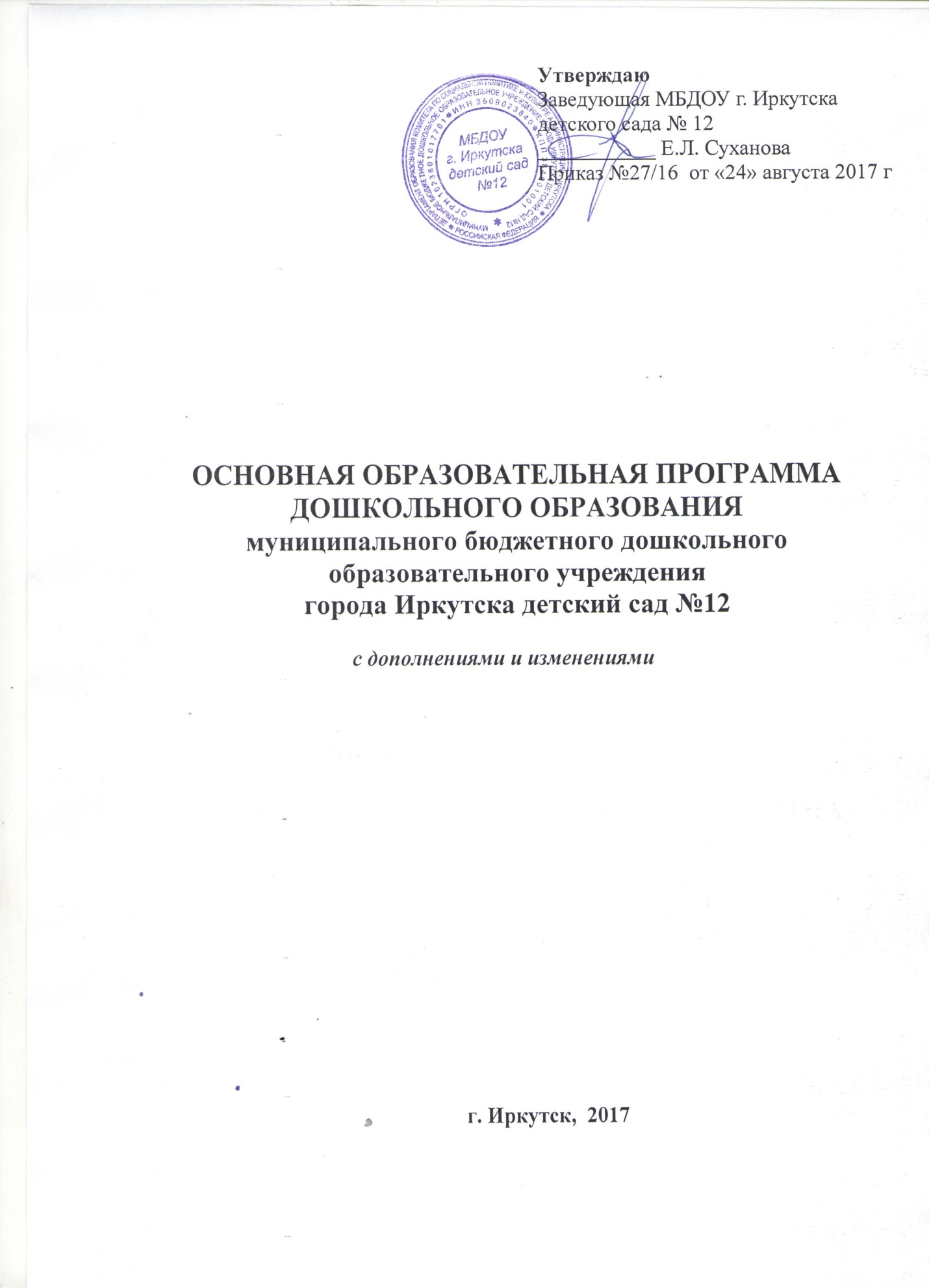 I  РАЗДЕЛ. ЦЕЛЕВОЙI  ЧАСТЬ. ОБЯЗАТЕЛЬНАЯ ПОЯСНИТЕЛЬНАЯ ЗАПИСКАОбразовательная программа (далее Программа) муниципального бюджетного дошкольного образовательного учреждения города  Иркутска детского сада   №12 разработана в соответствии с требованиями основных нормативных документов:ФГОС дошкольного образования (от 17.10.2013 № 1155, зарегистрированном в Минюсте 14.11.2013 №30384);Примерной основной образовательной программой дошкольного образования (решением федерального учебно-методического объединения по общему образованию протокол от 20 мая 2015года №2/15)Образовательная программа МБДОУ является основным внутренним нормативно-управленческим документом, регламентирующим жизнедеятельность детского сада. Программа призвана обеспечить конкретизацию и обоснование выбора цели, содержания, применяемых методик и технологий, форм организации образовательного процесса в МБДОУ, исходя из требований примерной образовательной программы, логики развития самого образовательного учреждения, его возможностей, образовательных запросов основных социальных заказчиков - родителей (законных представителей).Целевые установки, содержание Программы, критериальная оценка результативности образовательной деятельности, сопряжено и не противоречит ведущим позициям концепции и миссии развития образовательного учреждения, которая состоит в развитии личности, в ее индивидуальности, уникальности, неповторимости.Программа формируется как программа психолого-педагогической поддержки позитивной социализации и индивидуализации, развития личности детей дошкольного возраста, определяет комплекс основных характеристик дошкольного образования (объем, содержание и планируемые результаты в виде целевых ориентиров дошкольного образования.Программа состоит из обязательной части и части, формируемой участниками образовательных отношений. Обе части являются взаимодополняющими. Обязательная часть Программы предполагает комплексность подхода, обеспечивая развитие детей во всех взаимодополняющих образовательных областях (социально-коммуникативное развитие, познавательное развитие, речевое развитие, художественно-эстетическое развитие, физическое развитие).  В части, формируемой участниками образовательных отношений, представлены выбранные и разработанные самостоятельно участниками образовательных отношений Программы, направленные на развитие детей в одной или нескольких образовательных областях, видах деятельности и культурных практиках, методики, формы организации образовательной работы.Объем обязательной части Программы составляет 60% от ее общего объема; части, формируемой участниками образовательных отношений - 40%. Программа включает три основных раздела: целевой, содержательный и организационный, в каждом из которых отражается обязательная часть и часть, формируемая участниками образовательных отношений.	Муниципальное бюджетное дошкольное образовательное учреждение города  Иркутска детский сад № 12 размещается в приспособленном двухэтажном здании, функционирует с 1934 года. Общая площадь 1095,3кв.м.  Со дня ввода в эксплуатацию детский сад принадлежит  администрации города Иркутска и относится к Правобережному  округу, расположен по адресу: 664009, г. Иркутск, ул. Советская, 119 «А», т. 27-12-18.В окружении дошкольное образовательное учреждение (далее МБДОУ) находятся:   •	 ОГБУЗ поликлиника №15,  №1 -  осмотры воспитанников детского сада узкими специалистами, вакцинация;•	МБОУ г. Иркутска СОШ  №20, №21 – экскурсии, встречи с родителями, взаимопосещения педагогов, дни открытых дверей (договор);•	МБДОУ г. Иркутска детский сад №127, №102 совместные методические мероприятия;•	МУК «ЦБС г. Иркутска» библиотека №4 –дни детской книги, тематические встречи, выставки (договор);•	Администрации Ипподрома и обсерватории организует для воспитанников ДОУ экскурсии (договор);•	МБОУ г. Иркутска лицей №2 – совместные мероприятия по безопасности дорожного движения;•	ГФСОО «Федерация Комплексного Единоборства» - показательные выступления, дни здоровья, шашечный турнир, информационно-агитационная работа с родительской общественностью (договор).	По профилактике нарушение прав ребенка в семье детский сад сотрудничает с инспекцией   по делам несовершеннолетних Правобережного округа.Дошкольное учреждение включено в целостную образовательную систему города, поддерживает тесную связь с культурными организациями и образовательными учреждения г. Иркутска, что позволяет коллективу дошкольного учреждения поддерживать гармоничные отношения в сферах деятельности детей и взрослых, добиваться культурологизации, выражающейся в усилении общечеловеческих ценностей и гуманных способов общения, в содержании образования, формировании базиса личностной культуры дошкольников.1.2.     ЦЕЛИ И ЗАДАЧИ РЕАЛИЗАЦИИ ПРОГРАММЫЦель реализации Программы - развитие личности детей дошкольного возраста в различных видах общения и деятельности с учетом их возрастных, индивидуальных психологических и физиологических особенностей.В рамках Программы реализуются следующие задачи:1)   охрана и укрепление физического и психического здоровья детей, в том числе их эмоционального благополучия;2) обеспечение равных возможностей для полноценного развития каждого ребёнка в период дошкольного детства независимо от места проживания, пола, нации, языка, социального статуса, психофизиологических и других особенностей (в том числе ограниченных возможностей здоровья);3)  обеспечение преемственности целей, задач и содержания образования, реализуемых в рамках образовательных программ различных уровней (далее - преемственность основных образовательных программ дошкольного и начального общего образования);4) создания благоприятных условий развития детей в соответствии с их возрастными и индивидуальными особенностями и склонностями, развития способностей и творческого потенциала каждого ребенка как субъекта отношений с самим собой, другими детьми, взрослыми и миром;5) объединения обучения и воспитания в целостный образовательный процесс на основе духовно-нравственных и социокультурных ценностей и принятых в обществе правил и норм поведения в интересах человека, семьи, общества;6) формирования общей культуры личности детей, в том числе ценностей здорового образа жизни, развития их социальных, нравственных, эстетических, интеллектуальных, физических качеств, инициативности, самостоятельности и ответственности ребенка, формирования предпосылок учебной деятельности;7) обеспечения вариативности и разнообразия содержания Программ и организационных форм дошкольного образования, возможности формирования Программ различной направленности с учетом образовательных потребностей, способностей и состояния здоровья детей;8) формирования социокультурной среды, соответствующей возрастным, индивидуальным, психологическим и физиологическим особенностям детей;9) обеспечения психолого-педагогической поддержки семьи и повышения компетентности родителей (законных представителей) в вопросах развития и образования, охраны и укрепления здоровья детей.Содержание Программы обеспечивает развитие личности, мотивацию и способности детей в различных видах деятельности и охватывает следующие структурные единицы, представляющие определенные направления развития и образования детей:Социально-коммуникативное развитие направлено на:1)  Усвоение норм и ценностей, принятых в обществе, включая моральные и нравственные ценности.2) Развитие общения и взаимодействия ребёнка с взрослыми и сверстниками.3)   Становление самостоятельности, целенаправленности и саморегуляции собственных действий.4)   Развитие социального и эмоционального интеллекта, эмоциональной отзывчивости, сопереживания.5) Формирование готовности к совместной деятельности.6)  Формирование уважительного отношения и чувства принадлежности к своей семье и сообществу детей и взрослых в организации.7) Формирование позитивных установок к различным видам труда и творчества.8) Формирование основ безопасности в быту, социуме, природе.Познавательное развитие направлено на:1) Развитие интересов детей, любознательности и познавательной мотивации.2) Формирование познавательных действий, становление сознания.3) Развитие воображения и творческой активности.4) Формирование первичных представлений о себе, других людях, объектах окружающего мира, их свойствах и отношениях (форме, цвете, размере, материале, звучании, ритме, тепе, количестве, числе, части и целом, пространстве и времени, движении и покое, причинах и следствиях и др.),5)  Формирование первичных представлений о малой родине и Отечестве, представлений о социокультурных ценностях нашего народа, об отечественных традициях и праздниках, о планете Земля как общем доме людей, об особенностях природы, многообразии стран и народов мира.Речевое развитие направлено на: 1) Владение речью как средством общения.2) Обогащение активного словаря.3) Развитие связной, грамматически правильной диалогической и монологической речи.4) Развитие речевого творчества.5) Развитие звуковой и интонационной культуры речи, фонематического слуха.6)  Знакомство с книжной культурой, детской литературой, понимание на слух текстов различных жанров детской литературы.7) Формирование звуковой аналитико-синтетической активности как предпосылки обучения грамоте.Художественно-эстетическое развитие направлено на:1)  Развитие предпосылок ценностно - смыслового восприятия и понимания произведений искусства (словесного, музыкального, изобразительного), мира природы.2) Становление эстетического отношения к окружающему миру.3) Формирование элементарных представлений о видах искусства.4) Восприятие музыки, художественной литературы, фольклора.5) Стимулирование сопереживания персонажам художественных произведений.Физическое развитие направлено на:1) Развитие физических качеств.2)     Правильное формирование опорно-двигательной системы организма, развитие равновесия, координации движений, крупной и мелкой моторики.3) Правильное выполнение основных движений.4) Формирование начальных представлений о некоторых видах спорта.5) Овладение подвижными играми с правилами.6) Становление целенаправленности и саморегуляции в двигательной сфере.7) Овладение элементарными нормами и правилами здорового образа жизни.1.3 ПРИНЦИПЫ И ПОДХОДЫ К ФОРМИРОВАНИЮ ПРОГРАММЫОсновные принципы реализации программы:1) поддержка разнообразия детства; сохранение уникальности и самоценности детства как важного этапа в общем развитии человека, самоценность детства - понимание (рассмотрение) детства как периода жизни значимого самого по себе, без всяких условий; значимого тем, что происходит с ребенком сейчас, а не тем, что этот период есть период подготовки к следующему периоду;2) личностно-развивающий и гуманистический характер взаимодействия взрослых (родителей (законных представителей), педагогических и иных работников Организации) и детей;3) уважение личности ребенка;4) реализация Программы в формах, специфических для детей данной возрастной группы, прежде всего в форме игры, познавательной и исследовательской деятельности, в форме творческой активности, обеспечивающей художественно-эстетическое развитие ребенка.Содержание программы отражает следующие подходы к организации образовательной деятельности:1) полноценное проживание ребенком всех этапов детства (младенческого, раннего и дошкольного возраста), обогащение (амплификация) детского развития;2) построение образовательной деятельности на основе индивидуальных особенностей каждого ребенка, при котором сам ребенок становится активным в выборе содержания своего образования, становится субъектом образования (далее - индивидуализация дошкольного образования);3) содействие и сотрудничество детей и взрослых, признание ребенка полноценным участником (субъектом) образовательных отношений;4) поддержка инициативы детей в различных видах деятельности;5) сотрудничество Организации с семьей;6) приобщение детей к социокультурным нормам, традициям семьи, общества и государства;7) формирование познавательных интересов и познавательных действий ребенка в различных видах деятельности;8) возрастная адекватность дошкольного образования (соответствие условий, требований, методов возрасту и особенностям развития);9) учет этнокультурной ситуации развития детей.1.4 ПЛАНИРУЕМЫЕ РЕЗУЛЬТАТЫ ОСНОВАНИЯ ПРОГРАММЫ (ЦЕЛЕВЫЕ ОРИЕНТИРЫ)В соответствии с требованиям ФГОС ДО специфика дошкольного детства и системные особенности дошкольного детства делают неправомерными требования от ребенка дошкольного возраста конкретных образовательных достижений. Поэтому результаты освоения Программы представлены в виде целевых ориентиров дошкольного образования и представляют собой возрастные характеристики возможных достижений ребенка к концу дошкольного образования.Реализация образовательных целей и задач Программы направлена на достижение целевых ориентиров дошкольного образования, которые описаны как основные характеристики развития ребенка. Согласно ФГОС ДО целевые ориентиры не подлежат непосредственной оценке, в том числе и в виде педагогической диагностики (мониторинга), а освоение Программы не сопровождается проведением промежуточных аттестаций и итоговой аттестации воспитанников.В соответствии с периодизацией психического развития ребенка, принятой в культурно-исторической психологии, дошкольное детство подразделяется на три возраста детства: младенческий (первое и второе полугодие жизни), ранний (от 1 года до 3 лет), дошкольный (от 3 до 7 лет)1.4.1.  Целевые ориентиры в младенческом и раннем возрастеК целевым ориентирам дошкольного образования относятся следующие социально нормативные возрастные характеристики возможных достижений ребенка:К концу первого полугодия жизни ребенок: -обнаруживает выраженную потребность в общении со взрослыми: проявляет интерес и положительные  эмоции   в   ответ  на  обращения   взрослого,   сам   инициирует  общение, привлекая   взрослого   с   помощью   голосовых   проявлений,   улыбок,   движений,   охотно включается в эмоциональные игры; проявляет поисковую и познавательную активность по отношению к предметному окружению: с интересом рассматривает игрушки и другие предметы, следит за их перемещением, прислушивается к издаваемым ими звукам, радуется, стремится взять игрушку в руки, обследовать ее.К концу первого года жизни ребенок: активно   проявляет   потребность   в   эмоциональном   общении,   поиске   разнообразных впечатлений,   чувствительность   к  эмоциям   и   смыслам   слов   взрослых,   избирательное отношение к близким и посторонним людям;активно исследует разнообразные предметы, интересуется и манипулирует ими, пытается подражать взрослым, проявляет инициативу и настойчивость в желании получить ту или иную игрушку и действовать с ней по своему усмотрению;во   взаимодействии   со   взрослыми   пользуется   разнообразными   средствами   общения: мимикой,   жестами,   голосовыми   проявлениями   (лепечет,   произносит   первые   слова); стремится привлечь взрослого к совместным действиям с предметами, различает поощрение и порицание взрослыми своих действий;охотно   слушает   детские   стишки,   песенки,   игру   на   музыкальных   инструментах, рассматривает картинки, узнает, что на них изображено, по просьбе взрослого может показать названный предмет, пытается сам использовать мелки и карандаши;стремится проявлять самостоятельность при овладении навыками самообслуживания  (есть ложкой, пить из чашки); Проявляет двигательную активность: свободно изменяет позу, сидит, ползает, встает на ножки, переступает ногами, ходит самостоятельно или при поддержке взрослых.К трем годам ребенок: интересуется окружающими предметами и активно действует с ними, исследует их свойства, экспериментирует. Использует специфические, культурно-фиксированные предметные действия, знает назначение бытовых предметов (ложки, расчески, карандаша и пр.) и умеет пользоваться ими. Проявляет настойчивость в достижении результата своих действий;стремится к общению и воспринимает смыслы в различных ситуациях общения со взрослыми, активно подражает им в движениях и действиях, умеет действовать согласованно;владеет активной и пассивной речью: понимает речь взрослых, может обращаться с вопросами и просьбами, знает названия окружающих предметов и игрушек; проявляет интерес к сверстникам; наблюдает за их действиями и подражает им. Взаимодействие со сверстниками окрашено яркими эмоциями;в   короткой   игре   воспроизводит  действия   взрослого,   впервые   осуществляя   игровые замещений;проявляет самостоятельность  в бытовых и  игровых действиях.  Владеет простейшими навыками самообслуживания;любит слушать стихи, песенки, короткие сказки, рассматривать картинки, двигаться под музыку. Проявляет живой эмоциональный отклик на эстетические впечатления. Охотно включается в продуктивные виды деятельности (изобразительная, конструирование и т.д.);с удовольствием двигается  ходит, бегает в разных направлениях, стремиться осваивать различные виды движения (подпрыгивание, лазание и т.д.).1.2.1 Целевые ориентиры образования в дошкольном возрасте        К семи годам ребенок:ребенок овладевает основными культурными способами деятельности, проявляет инициативу и самостоятельность в разных видах деятельности - игре, общении, познавательно-исследовательской деятельности, конструировании и др.; способен выбирать себе род занятий, участников по совместной деятельности;ребенок обладает установкой положительного отношения к миру, к разным видам труда, другим людям и самому себе, обладает чувством собственного достоинства; активно взаимодействует со сверстниками и взрослыми, участвует в совместных играх. Способен договариваться, учитывать интересы и чувства других, сопереживать неудачам и радоваться успехам других, адекватно проявляет свои чувства, в том числе чувство веры в себя, старается разрешать конфликты;ребенок обладает развитым воображением, которое реализуется в разных видах деятельности, и прежде всего в игре; ребенок владеет разными формами и видами игры, различает условную и реальную ситуации, умеет подчиняться разным правилам и социальным нормам;ребенок достаточно хорошо владеет устной речью, может выражать свои мысли и желания, может использовать речь для выражения своих мыслей, чувств и желаний, построения речевого высказывания в ситуации общения, может выделять звуки в словах, у ребенка складываются предпосылки грамотности;у ребенка развита крупная и мелкая моторика; он подвижен, вынослив, владеет основными движениями, может контролировать свои движения и управлять ими;ребенок способен к волевым усилиям, может следовать социальным нормам поведения и правилам в разных видах деятельности, во взаимоотношениях со взрослыми и сверстниками, может соблюдать правила безопасного поведения и личной гигиены;ребенок проявляет любознательность, задает вопросы взрослым и сверстникам, интересуется причинно-следственными связями, пытается самостоятельно придумывать объяснения явлениям природы и поступкам людей; склонен наблюдать, экспериментировать. Обладает начальными знаниями о себе, о природном и социальном мире, в котором он живет; знаком с произведениями детской литературы, обладает элементарными представлениями из области живой природы, естествознания, математики, истории и т.п.; ребенок способен к принятию собственных решений, опираясь на свои знания и умения в различных видах деятельности.2 ЧАСТЬ.  ФОРМИРУЕМАЯ УЧАСТНИКАМИ ОБРАЗОВАТЕЛЬНЫХ ОТНОШЕНИЙ2.1 ХАРАКТЕРИСТИКА ОСОБЕННОСТЕЙ РАЗВИТИЯ ДЕТЕЙ РАННЕГО И ДОШКОЛЬНОГО ВОЗРАСТА, ВОСПИТЫВАЮЩИХСЯ В ДОУСодержание Программы учитывает возрастные и индивидуальные   особенности контингента детей,  воспитывающихся в образовательном учреждении.Возрастные особенности детей подробно сформулированы в основной примерной образовательной программе.2.2 Цели и задачи образования детей дошкольного возраста в ДОУ в контексте приоритетного направления развитияВ соответствии с ФГОС ДО П1. п.п. 1.6 (6) за основу в рамках образовательной программы дошкольного образования взята системно-деятельная парадигма образования. При этом культурно-исторический, лично-ориентированный, деятельностный и другие актуальные  подходы в образовании не противоречат, а сочетаются в системно-деятельном подходе  к проектированию   и организации образовательной деятельностиДанная образовательная парадигма исходит из того, что ранний и дошкольный возраст имеют определяющее, решающее значение для всего последующего развития личности. В соответствии с законом РФ «Об образовании» от 01.09.2013г. Дошкольная ступень приобрела статус полноценного уровня системы общего образования (первая ступень образования). Под системно-деятельностным подходом понимается такая организация образовательной деятельности при которой ребенок осваивает культурные практики не путем простой передачи информации, а в процессе собственной деятельности. В силу этого формирование у дошкольников предпосылок учебной деятельности является одной из важнейших задач дошкольного образования и условий обеспечения непрерывности и преемственности образовательной деятельности на всех ее ступенях (закон РФ «Об образовании», Гл.7, ст.64).Основная цель: способствование непрерывному накоплению ребенком культурного опыта деятельности и общения в процессе активного взаимодействия с окружающей средой, другими детьми и взрослыми при решении задач и проблем в соответствии с возрастными и индивидуальными особенностями, что должно стать основой формирования у него целостной картины мира, готовности к саморазвитию и успешной самореализации на всех этапах жизни.В соответствии с видовой принадлежностью учреждения в качестве приоритетного направления деятельности в рамках системно-деятельностного подхода определено познавательное развитие.Реализуется за счет расширения спектра программных задач по образовательной области «Познавательное развитие», а именно, обеспечение повышение качества дошкольного образования посредством создания психолого-педагогических условий, обеспечивающих эффективное познавательное развитие детей дошкольного возраста.II РАЗДЕЛ. СОДЕРЖАТЕЛЬНЫЙ1 ЧАСТЬ. ОБЯЗАТЕЛЬНАЯ  ОПИСАНИЕ ОБРАЗОВАТЕЛЬНОЙ ДЕЯТЕЛЬНОСТИ В СООТВЕТСТВИИ С НАПРАВЛЕНИЯМИ РАЗВИТИЯ РЕБЕНКА.Основные направления развития детей дошкольного возрастаПознавательное развитие Художественно - эстетическое развитиеРечевое развитиеСоциально - коммуникативное развитиеФизическое развитие  1.1.1.Образовательная область «Социально-коммуникативное развитие»Социально-коммуникативное развитие направлено на усвоение норм и ценностей, принятых в обществе, включая моральные и нравственные ценности; развитие общения и взаимодействия ребенка со взрослыми и сверстниками; становление самостоятельности, целенаправленности   и  саморегуляции  собственных  действий;  развитие  социального  и   эмоционального интеллекта, эмоциональной отзывчивости, сопереживания, формирование готовности к совместной деятельности со сверстниками, формирование уважительного отношения и чувства принадлежности к своей семье и к сообществу детей и взрослых в Организации; формирование позитивных установок к различным видам труда и творчества; формирование основ безопасного поведения в быту, социуме, природе.1.1.2. Образовательная область «Познавательное развитие»Познавательное развитие предполагает развитие интересов детей, любознательности и познавательной мотивации; формирование познавательных действий, становление сознания; развитие воображения и творческой активности; формирование первичных представлений о себе, других людях, объектах окружающего мира, о свойствах и отношениях объектов окружающего мира (форме, цвете, размере, материале, звучании, ритме, темпе, количестве, числе, части и целом, пространстве и времени, движении и покое, причинах и следствиях и др.), о малой родине и Отечестве, представлений о социокультурных ценностях нашего народа, об отечественных традициях и праздниках, о планете Земля как общем доме людей, об особенностях ее природы, многообразии стран и народов мира.1.1.3. Образовательная область «Речевое развитие»Речевое развитие включает владение речью как средством общения и культуры; обогащение активного словаря; развитие связной, грамматически правильной диалогической и монологической речи; развитие речевого творчества; развитие звуковой и интонационной культуры речи, фонематического слуха; знакомство с книжной культурой, детской литературой, понимание на слух текстов различных жанров детской литературы; формирование звуковой аналитико-синтетической активности как предпосылки обучения грамоте.1.1.4. Образовательная область «Художественно-эстетическое развитие»Художественно-эстетическое развитие предполагает развитие предпосылок ценностно-смыслового восприятия и понимания произведений искусства (словесного, музыкального, изобразительного), мира природы; становление эстетического отношения к окружающему миру; формирование элементарных представлений о видах искусства; восприятие музыки, художественной литературы, фольклора; стимулирование сопереживания персонажам художественных произведений; реализацию самостоятельной творческой деятельности детей (изобразительной, конструктивно-модельной, музыкальной и др.).1.1.5. Образовательная область «Физическое развитие»Физическое развитие включает приобретение опыта в следующих видах деятельности детей: двигательной, в том числе связанной с выполнением упражнений, направленных на развитие таких физических качеств, как координация и гибкость; способствующих правильному формированию опорно-двигательной системы организма, развитию равновесия, координации движения, крупной и мелкой моторики обеих рук, а также с правильным, не наносящем ущерба организму выполнением основных движений (ходьба, бег, мягкие прыжки, повороты в обе стороны), формирование начальных представлений о некоторых видах спорта, овладение подвижными играми с правилами; становление целенаправленности и саморегуляции в двигательной сфере; становление ценностей здорового образа жизни, овладение его элементарными нормами и правилами (в питании, двигательном режиме, закаливании, при формировании полезных привычек и др.).2 ЧАСТЬ. ФОРМИРУЕМАЯ УЧАСТНИКАМИ ОБРАЗОВАТЕЛЬНЫХ ОТНОШЕНИЙ2.1. ОПИСАНИЕ ВАРИАТИВНЫХ ФОРМ, СПОСОБОВ, МЕТОДОВ И СРЕДСТВРЕАЛИЗАЦИИ ПРОГРАММЫ С УЧЕТОМ ВОЗРАСТНЫХ И ИНДИВИДУАЛЬНЫХ ОСОБЕННОСТЕЙ ВОСПИТАННИКОВ, СПЕЦИФИКИ ИХ ОБРАЗОВАТЕЛЬНЫХ ПОТРЕБНОСТЕЙ И ИНТЕРЕСОВКонкретное содержание указанных образовательных областей зависит от возрастных и индивидуальных особенностей детей, определяется целями и задачами Программы и реализуется в различных видах деятельности (общении, игре, познавательно-исследовательской деятельности - как сквозных механизмах развития ребенка.Характерные особенности:1)   смена педагогического воздействия на педагогическое взаимодействие; изменение направленности педагогического «вектора» — не только от взрослого к ребенку, но и от ребенка к взрослому;2) основной доминантой является выявление личностных особенностей каждого ребенка как индивидуального субъекта познания и других видов деятельности;3)содержание образования не должно представлять собой только лишь набор социокультурных образцов в виде правил, приемов действия, поведения, оно должно включая содержание субъектного опыта ребенка как опыта его индивидуальной жизнедеятельности, без чего содержание образования становится обезличенным, формальным, невостребованным.Характерные черты личностно-ориентированного взаимодействия педагога с детьми в МБДОУ:•   создание педагогом условий для максимального влияния образовательного процесса на развитие индивидуальности ребенка (актуализация субъектного опыта детей;•   оказание помощи в поиске и обретении своего индивидуального стиля и темпа деятельности, раскрытии и развитии индивидуальных познавательных процессов и интересов;•   содействие ребенку в формировании положительной Я-концепции, развитии творческих способностей, овладении умениями и навыками самопознания).Интегрированные свойства личности педагога, которые определяют успешность в личностно-ориентированном взаимодействии:1)    Социально-педагогическая ориентация — осознание педагогом необходимости отстаивания интересов, прав и свобод ребенка на всех уровнях педагогической деятельности.2)Рефлексивные способности, которые помогут педагог остановиться, оглянуться, осмыслить то, что он делает: «Не навредить!»3)  Методологическая культура — система знаний и способов деятельности, позволяющих грамотно, осознанно выстраивать свою деятельность в условиях выбора образовательных альтернатив; одним из важных элементов этой культуры является умение педагога мотивировать деятельность своих воспитанников.4)Создание комфортных условий, исключающих «дидактический синдром», заорганизованность, излишнюю регламентацию, при этом важны атмосфера доверия, сотрудничества, сопереживания, гуманистическая система взаимодействия взрослых и детей во взаимно увлекательной деятельности (этим обусловлен отказ от традиционных занятий по образцу, ориентированных на репродуктивную детскую деятельность, формирование навыков).5)Предоставление ребенку свободы выбора, приобретение индивидуального стиля деятельности (для этого используются методика обобщенных способов создания поделок из разных материалов, а также опорные схемы, модели, пооперационные карты, простейшие чертежи, детям предоставляется широкий выбор материалов, инструментов).6)  Сотрудничество педагогического коллектива детского сада с родителями (выделяются три ступени взаимодействия: создание общей установки на совместное решение задач воспитания; разработка общей стратегии сотрудничества; реализация единого согласованного индивидуального подхода к ребенку с целью максимального развития его личностного потенциала).7) Организация материальной развивающей среды, состоящей из ряда центров (сенсорный центр, центр математики, центр сюжетной игры, центр строительства, центр искусства и др.), которая способствовала бы организации содержательной деятельности детей и соответствовала бы ряду показателей, по которым воспитатель может оценить качество созданной в группе развивающей предметно-игровой среды и степень ее влияния на детей (включенность всех детей в активную самостоятельную деятельность; низкий уровень шума в группе; низкая конфликтность между детьми; выраженная продуктивность самостоятельной деятельности детей; положительный эмоциональный настрой детей, их жизнерадостность, открытость).8) Интеграция образовательного содержания программы.Составляющие педагогической технологии:• Осуществление индивидуально-дифференцированного подхода, при котором воспитатель дифференцирует группу на типологические подгруппы, объединяющие детей с общей социальной ситуацией развития, и конструирует педагогическое воздействие в подгруппах путем создания дозированных по содержанию, объему, сложности, физическим, эмоциональным и психическим нагрузкам заданий и образовательных ситуаций (цель индивидуально-дифференцированного подхода — помочь ребенку максимально реализовать свой личностный потенциал, освоить доступный возрасту социальный опыт; в старших группах конструирование педагогического процесса требует дифференциации его содержания в зависимости от половых интересов и склонностей детей).•      Творческое конструирование воспитателем разнообразных образовательных ситуаций (игровых, практических, театрализованных и т.д.), позволяющих воспитывать гуманное отношение к живому, развивать любознательность, познавательные, сенсорные, речевые, творческие способности. Наполнение повседневной жизни группы интересными делами, проблемами, идеями, включение каждого ребенка в содержательную деятельность, способствующую реализации детских интересов и жизненной активности.•      Нахождение способа педагогического воздействия для того, чтобы поставить ребенка в позицию активного субъект детской деятельности (использование игровых ситуаций, требующих оказание помощи любому персонажу, использование дидактических игр, моделирования, использование в старшем дошкольном возрасте занятий по интересам, которые не являются обязательными, а предполагают объединение взрослых и детей на основе свободного детского выбора, строятся по законам творческой деятельности, сотрудничества, сотворчества).Использование в образовательной деятельности форм, методов и средств с учетом возрастных особенностей детей позволяет не допускать как искусственного ускорения, так и искусственного замедления развития детей.Ранний возрастМладший дошкольный возраст (3-5 лет)Старший дошкольный возраст (5-7 (8) лет)Формы организации организованной образовательной деятельности:-для детей с 1г. 10м. до 3 лет - подгрупповая; -для детей с 3 лет до 7 (8) лет - подгрупповые, фронтальныеМаксимально допустимый объем образовательной нагрузки соответствует СанПиН 2.4.1.3147-13 (утв. постановлением Главного государственного санитарного врача России от 19 декабря 2013 г. №68)Для детей в возрасте от 1г.10м. до 3 лет продолжительность организованной образовательной деятельности не более 10 минут в первую и вторую половину дня. Допускается осуществлять образовательную деятельность на игровой площадке во время прогулки.Продолжительность организованной образовательной деятельности: для детей 4-го года жизни - не более 15 минут, для детей 5-го года жизни - не более 20 минут, для детей 6-го года жизни - не более 25 минут для детей 7-го года жизни - не более 30 минут.Максимально допустимый объем образовательной нагрузки в первой половине дня: в младшей и средней группах не превышает 30 и 40 минут соответственно в старшей и подготовительной 45 минут и 1. 5 часа соответственно.В середине времени, отведенного на организованную образовательную деятельность, проводят физкультминутку. Перерывы между периодами непосредственно образовательной деятельности - не менее 10 минутОрганизованная образовательная деятельность с детьми старшего дошкольного возраста осуществляется во второй половине дня после дневного сна, но не чаще 2-3 раз в неделю. Ее продолжительность составляет не более 25-30 минут в день. В середине организованной образовательной деятельности статического характера проводят физкультминутку (Приложение I).2.2. ОСОБЕННОСТИ ОБРАЗОВАТЕЛЬНОЙ ДЕЯТЕЛЬНОСТИ РАЗНЫХ ВИДОВ ИКУЛЬТУРНЫХ ПРАКТИКПри проектировании содержания Программы учитываются специфические климатические особенности региона, к которому относится Иркутская область: время начала и окончания тех или иных сезонных явлений (листопад, таяние снега и т.д.) и интенсивность их протекания; состав флоры и фауны; длительность светового дня; погодные условия и т.д. Эти факторы с необходимостью учитываются при составлении комплексно-тематического плана, годового плана педагогической работы в МБДОУ.В процессе организации различных видов детской деятельности дети получают информацию о климатических особенностях Восточно-Сибирского региона, об особенностях растительного и животного мира Прибайкалья, знакомятся с традициями и обычаями коренных народов Сибири, историей родного края, творчеством сибирских писателей.Во время совместной деятельности педагогов с детьми по познанию окружающего мира, приобщению к культуре речи и подготовке к освоению грамоты дети знакомятся с явлениями природы, характерными для местности, в которой проживают (Восточная Сибирь, Прибайкалье). При организации разных видов деятельности (рисование, аппликация, лепка, конструирование) предлагаются для изображения знакомые детям звери, птицы, домашние животные, растения Иркутской области, ведущие отрасли экономики обуславливают тематику ознакомления детей с трудом взрослых. Социокультурные особенности Прибайкальского региона, также не могут не сказаться на содержании педагогической работы в дошкольном учреждении. При организации образовательного процесса в МБДОУ с необходимостью учитываются реальные потребности детей различной этнической принадлежности, которые воспитываются в семьях с разными национальными и культурными традициями. Национально-культурный компонент решается через образовательную деятельность в виде образовательно-культурных и досуговых мероприятий, проводимых в ДОО в течение года.Содержательный аспект образовательной деятельности, отражает специфику национально-культурных, демографических, климатических особенностей Восточно-Сибирского региона, и находит свое отражение в Основной образовательной программе МБДОУ, обеспечивается следующими программами и методическими пособиями: «Байкал-жемчужина Сибири: педагогические технологии образовательной деятельности с детьми», ФГБОУ ВО «Иркутский педагогический университет», 2016 г.2.3.       ПАРЦИАЛЬНЫЕ ПРОГРАММЫ, РЕАЛИЗУЕМЫЕ В МБДОУНа основе изучения социального заказа родителей в МБДОУ организована работа по реализации образовательной деятельности с использованием  парциальных, вариативных программ по следующим направлениям: социально-коммуникативное развитие, познавательное развитие. С детьми дошкольного возраста реализуются программы:1.    «Играем, считаем, развиваемся», программа по формированию элементарных математических представленийЦель программы: Способствовать успешному овладению детьми дошкольного возраста элементарными математическими представлениями путем сближения образовательных, развивающих и воспитательных задач в организованных формах обучения через творческую и самостоятельную поисковую деятельность детей, формирование внутренних побуждений, укрепляющих познавательную активность.Задачи:•     Оказывать практическую помощь педагогам в проведении занятий по ФЭМП в группах дошкольного возраста;•     Формировать запас знаний, умений и навыков детей, которые станут базой для дальнейшей ступени обучения:•     Способствовать овладению приемам умственных действий: анализ, синтез, обобщение, сравнение, группировка, классификация, установление причинно-следственных связей и т.д.;•     Развивать геометрическое мышление и навыки моделирования, способность к проявлению волевых усилий для выполнения поставленных задач;•     Формировать установки на использование в речи детей элементарных математических терминов, умение планировать учебную деятельность и осуществлять самоконтроль и самооценку.•      Развивать мелкую моторику и зрительно-двигательную координацию.Образовательный процесс осуществляется на русском языке. В связи с тем, что на региональном и муниципальном уровнях нет нормативных документов, регламентирующих деятельность МБДОУ с учетом климатических условий, в учреждении разработан режим пребывания детей с учетом холодного и теплого времени года.2.    «Юный эколог» Николаева С.Н. Цель программы: Формирование основ экологической культуры у детей 3-7 лет в условиях ДОУЗадачи:•    Воспитывать моральные и нравственные качества:•    Знакомить с правилами поведения на природе;•    Привлекать детей к посильному труду на природе;•    Побуждать детей к художественно-творческой деятельности;•    Формировать эстетического восприятия мира•    Способствовать укреплению здоровья детей.Образовательный процесс осуществляется на русском языке. В связи с тем, что на региональном и муниципальном уровнях нет нормативных документов, регламентирующих деятельность МБДОУ с учетом климатических условий, в учреждении разработан режим пребывания детей с учетом холодного и теплого времени года.Группы сформированы по возрастному принципу. Особенности реализации образовательного процесса находят свое отражение в выборе модели соотношения основной и вариативной части образовательной программы.В группах реализуется обязательная часть Программы, и часть, формируемая участниками образовательного процесса, отражающая деятельность образовательного учреждения с приоритетным осуществлением деятельности для детей старшего дошкольного возраста, направленной на обеспечение равных стартовых возможностей для обучения детей в образовательных учреждениях.2.4. СПОСОБЫ И НАПРАВЛЕНИЯ ПОДДЕРЖКИ ДЕТСКОЙ ИНИЦИАТИВЫСпособы и направления поддержки детской инициативы, в первую очередь, учитывают принцип психологической комфортности, так как он является основополагающим для дошкольного возраста, поскольку эмоциональная атмосфера в ДОУ, напрямую влияет на психофизическое здоровье детей. 2.5. ОСОБЕННОСТИ ВЗАИМОДЕЙСТВИЯ ПЕДАГОГИЧЕСКОГО КОЛЛЕКТИВА С СЕМЬЯМИ ВОСПИТАННИКОВСемья является важнейшим общественным институтом, имеющим решающее значение, как для индивидуальной жизни человека, так и для социального, экономического культурологического развития общества.В МБДОУ г. Иркутска детский сад № 12 под системой работы в рамках сотрудничества и взаимодействия с родителями (законными представителями) понимается использование разнообразных форм, методов и приёмов по вопросам воспитания, обучения и развития детей дошкольного возраста, взаимосвязанных между собой так, чтобы могла реализовываться главная функция системы: повышение педагогической культуры родителей (законных представителей), привлечение родителей (законных представителей) к сотрудничеству по вопросам образования ребенка, непосредственного вовлечения их в образовательную деятельность на основе выявления потребности и поддержки образовательных инициатив семьи Главным свойством системы является ее целостность. Работа с родителями (законными представителями) воспитанников в МБДОУ г. Иркутска детский сад № 12 (далее Учреждение) организуется в соответствии с нормативно-правовыми документами, регламентирующими и устанавливающими порядок организации взаимодействия с родителями (законными представителями) и социумом в целом.Образовательная деятельность в МБДОУ г. Иркутска детский сад № 12 это специфическая сфера социальной жизни, создающая особую культурную практику, стимулирующая личностное и социальное развитие детей дошкольного возраста.Новые задачи, встающие перед дошкольным учреждением, предполагают его открытость, тесное сотрудничество и взаимодействие с другими социальными институтами, помогающими ему осуществлять образовательную деятельность.Нами определены внутренние и внешние взаимосвязи дошкольного образовательного учреждения. К внутренним относится сотрудничество воспитанников, родителей (законных представителей) и педагогов. К внешним - партнерство с государством, школой, вузами, культурными центрами, медицинским учреждением и др., обеспечивающими целостное развитие ребенка дошкольного возраста при тесном сотрудничестве с родителями.Ценность инновационного характера системы работы дошкольной образовательной организации по взаимодействию с семьей и социумом в воспитании и развитии детей направлена на сохранение позитивных достижений детского сада, внедрение современных педагогических технологий, в том числе информационно-коммуникационных. Обеспечение личностно-ориентированной модели организации педагогического процесса, позволяющей ребёнку успешно адаптироваться и удачно реализовывать себя в подвижном социуме, развитие его социальных компетенций в условиях интеграции усилий семьи и детского сада.В целях создания единого образовательного пространства было проанализировано социальное окружение дошкольного образовательного учреждения и учли мнение родителей (законных представителей), которые являются основными социальными заказчиками ДОУ: детский сад высоко востребован в социуме. Количество детей, нуждающихся в образовательных услугах детского сада, возрастает в связи с активным развитием социально-экономической деятельности предприятий, расположенных в центральном районе города. Родители воспитанников дошкольного учреждения в большей степени живут и работают в центре города. Социальный паспорт семей воспитанников дошкольного образовательного учреждения показал, что в целом для основного контингента родителей характерны различные цели и ценности, преобладает средний уровень жизни и доходов, высокие требованиями    к    успешному    развитию    и    образованию    ребенка:    умение    ребенка ориентироваться в современном, быстро изменяющемся мире, а значит уметь общаться, самостоятельно принимать решения, добывать знания.Принципы взаимодействия ДОУ с родителями (законными представителями) Ответственность сотрудников ДОУ в рамках взаимодействия с семьямивоспитанниковМодель взаимодействия дошкольного учреждения с родителямиПорядок изучения семей воспитанников и выявления социальных запросов родителей (законных представителей)Формы информационного взаимодействия МБДОУ с родителями по основным линиям развития ребенка. 2.6. ПРОГРАММА КОРРЕКЦИОННО-РАЗВИВАЮЩЕЙ РАБОТЫ С ДЕТЬМИ С ОГРАНИЧЕННЫМИ ВОЗМОЖНОСТЯМИ РЕБЁНКАПрограмма коррекционно-развивающей работы с детьми с ограниченными возможностями ребёнка подробно прописана, в Адаптированной основной общеобразовательной программе для детей с тяжелыми нарушениями речи (общим недоразвитием речи).  III РАЗДЕЛ. ОРГАНИЗАЦИОННЫЙ1.ОБЯЗАТЕЛЬНАЯ ЧАСТЬ1.1.      ПСИХОЛОГО-ПЕДАГОГИЧЕСКИЕ УСЛОВИЯ, ОБЕСПЕЧИВАЮЩИЕРАЗВИТИЕ РЕБЕНКАПрограмма направлена на создание следующих психолого-педагогических условий, обеспечивающих развитие ребенка в соответствии с его возрастными и индивидуальными возможностями и интересами:1.2.          КАДРОВЫЕ УСЛОВИЯ РЕАЛИЗАЦИИ ПРОГРАММЫДОУ укомплектовано квалифицированными кадрами, в том числе руководящими, педагогическими.           учебно-вспомогательными,           административно-хозяйственными работниками.Согласно Единому квалификационному справочнику должностей руководителей, специалистов и других служащих (утвержденным постановлением Минтруда РФ от 21 августа 1998 г. № 37) (с изменениями и дополнениями):-   педагогические работники:  воспитатель, педагог-психолог, музыкальный руководитель, инструктор по физической культуре;- учебно-вспомогательный персонал: помощник воспитателя.Реализация Программы осуществляется:1) педагогическими работниками в течение всего времени пребывания воспитанников в ДОУ.2)   учебно-вспомогательными работниками в группе в течение всего времени пребывания воспитанников в ДОУ.Каждая группа непрерывно сопровождается одним или несколькими учебно-вспомогательным работниками.3) иными педагогическими работниками, вне зависимости от продолжительности пребывания воспитанников в ДОУ.Реализация Программы требует от ДОУ осуществления управления, финансово-хозяйственной и хозяйственной деятельности, организации необходимого медицинскогообслуживания. Для решения этих задач руководитель вправе заключать договора гражданско-правового характера и совершать иные действия в рамках своих полномочий.В целях эффективной реализации Программы в ДОУ должны быть созданы условия для профессионального развития педагогических и руководящих кадров, в т. ч. их дополнительного профессионального образования.ДОУ самостоятельно или с привлечением других организаций и партнеров обеспечивает консультативную поддержку руководящих и педагогических работников по вопросам образования детей, в том числе реализации программ дополнительного образования.МАТЕРИАЛЬНО-ТЕХНИЧЕСКОЕ ОБЕСПЕЧЕНИЕ ПРОГРАММЫОборудование используется рационально, ведётся учёт материальных ценностей, приказом МБДОУ назначены ответственные лица за сохранность имущества. Вопросы по материально-техническому обеспечению рассматриваются на планёрках, административных совещаниях, совещаниях по охране труда.Площадь на одного воспитанника соответствует лицензионному нормативу. Здания, территория МБДОУ соответствует санитарно-эпидемиологическим правилам и нормативам, требованиям пожарной и электробезопасности, нормам охраны труда. Проведена аттестация рабочих мест.В МБДОУ созданы условия для питания воспитанников, а также для хранения и приготовления пищи, для организации качественного питания в соответствии с санитарно-эпидемиологическими правилами и нормативами. МБДОУ имеет собственный пищеблок, состоящий из цехов или производственных помещений для переработки овощной, мясной, рыбной и другой продукции. Все цеха и отделения пищеблоков МБДОУ оснащены необходимым технологическим и холодильным оборудованием, которое в полном объеме включает в себя тепловое, механическое и весовое оборудование.Кабинеты и специализированные помещения оснащены информационно-техническим оборудованиемТерритория МБДОУ оборудована системой внешнего видеонаблюдения, электронной системой закрывания замков на всех входных дверях, калитке;Развивающая предметно-пространственная среда обеспечивает максимальную реализацию образовательного потенциала пространства МБДОУ, группы и участка, материалов, оборудования и инвентаря для развития детей дошкольного возраста в соответствии с особенностями каждого возрастного этапа, охраны и укрепления их здоровья, возможность общения и совместной деятельности детей (в том числе детей разного возраста) и взрослых, двигательной активности детей, а также возможности для уединения.1.3.1 Обеспеченность методическими материалами, средствами обучения и воспитанияПри реализации Программы обеспечивается полноценное развитие личности детей во всех образовательных областях, а именно: в сферах социально-коммуникативного, познавательного, речевого, художественно-эстетического и физического развития детей через создание материально-технического и кадрового обеспечения образовательной деятельности. Материально-технические требования включают в себя имеющееся в МБДОУ игровое, развивающее, технологическое оборудование, мебель и пространство для организации образовательной деятельности.Материально-техническое обеспечение направлено на создание социальной ситуации развития участников образовательных отношений и гарантирует охрану и укрепление физического и психического здоровья детей, обеспечивает эмоциональное благополучие, создает условия для личностного развития, обеспечивает открытость дошкольного образования в МДОУ, участия родителей (законных представителей) в образовательной деятельности.Учебно-методическое обеспечение включает работу по оснащению образовательной деятельности передовыми методиками, учебно-методическими комплексами, методическими средствами, способствующими более эффективной реализации программно-методической, научно-экспериментальной, воспитательной деятельности педагогических работников.В МБДОУ имеется необходимое обеспечение средствами обучения и воспитания: программы, методические пособия, дидактический материал. Методическое сопровождение реализации ООП ДО соответствует профессиональным потребностям педагогических работников, специфике условий осуществления образовательного процесса. Активно используются ИКТ: в управлении процессом реализации ООП ДО. в обеспечении образовательной деятельности, создан сайт для взаимодействия со всеми участниками образовательных отношений, а также с органами управления образованием, другими МБДОУ. учебными заведениями, культурными центрами.В соответствии со стандартами дошкольного образования для осуществления образовательного процесса детский сад в необходимой степени укомплектован следующими учебно-методическими средствами обучения и воспитания:•   игрушки и игровое оборудование;•   музыкальные инструменты;•   физкультурное оборудование;•    предметы декоративно-прикладного искусства;•   репродукции картин;•   наглядный демонстрационный материал;•   дидактические пособия, игры и др.Для обеспечения качественного воспитания, образования и развития дошкольников в соответствии с ФГОС ДО продолжается обновление и пополнение методического и дидактического обеспечения к ООП МБДОУ.Имеющиеся в МБДОУ ТСО соответствуют гигиеническим требованиям, поэтапно пополняются рабочие места специалистов компьютерами, групповые комнаты экранами, проекторами, телевизорами.Информационное пространство МБДОУ включает в себя: электронную почту;   разработан и действует официальный сайт МБДОУ.Методическое обеспечение основной образовательной Программы ДОУЧАСТЬ. ФОРМИРУЕМАЯ УЧАСТНИКАМИ ОБРАЗОВАТЕЛЬНЫХ ОТНОШЕНИЙ2.1.    ПРОЕКТИРОВАНИЕ ОБРАЗОВАТЕЛЬНОЙ ДЕЯТЕЛЬНОСТИ В СООТВЕТСТВИИ С КОНТИНГЕНТОМ ВОСПИТАННИКОВ, ИХ ИНДИВИДУАЛЬНЫМИ И ВОЗРАСТНЫМИ ОСОБЕННОСТЯМИПрограмма не предусматривает жесткого регламентирования образовательной деятельности и календарного планирования образовательной деятельности, оставляя педагогам ДОУ пространство для гибкого планирования их деятельности, исходя из особенностей реализуемой Программы, условий образовательной деятельности, потребностей, возможностей и готовности, интересов и инициатив воспитанников и их семей, педагогов и других сотрудников ДОУ. Планирование деятельности педагогов опирается на результаты педагогической оценки индивидуального развития детей и направлено на создание психолого-педагогических условий развития каждого ребенка, в том числе на формирование и развитие развивающей предметно-пространственной среды. Планирование деятельности ДОУ направлено на совершенствование его деятельности и учитывает результаты как внутренней, так и внешней оценки качества реализации Программы ДОУ. Пример гибкого календарного плана представлен в приложении 2.2.2 ОСОБЕННОСТИ ОРГАНИЗАЦИИ РАЗВИВАЮЩЕЙ ПРЕДМЕТНО-ПРОСТРАНСТВЕННОЙ СРЕДЫРазвивающая предметно-пространственная среда обеспечивает реализацию основной образовательной программы. Программа не выдвигает жестких требований к организации РППС, а наоборот, позволяет проектировать развивающую предметно-пространственную среду на основе целей, задач и принципов Программы. При проектировании обязательно учитываются особенности образовательной деятельности ДОУ, социокультурные, экономические и другие условия, требования, используемых вариативных образовательных программ, возможности и потребности участников образовательных отношений.Основой реализации образовательной программы является развивающая предметная среда детства, необходимая для развития всех специфических видов деятельности. В детском саду она строится так. чтобы обеспечить полноценное физическое, эстетическое, познавательное и социальное развитие ребёнка. Сюда относятся природные средства и объекты, физкультурно-игровые и спортивные сооружения в помещении и на участке, предметно-игровая среда, музыкально-театральная, предметно-развивающая среда для занятий и др.Развивающая предметно-пространственная среда групп предусматривает создание условий для упражнений, в практической деятельности, сенсорно развития, развития речи, математических представлений, знакомство с окружающим миром, природой. Наполнение игр, занятий, упражнений, сенсорным дидактическим материалом способствует развитию у детей восприятия размеров, форм, цвета, математическому и речевому развитию.Развивающая предметно-пространственная среда обеспечивает максимальную реализацию образовательного потенциала пространства ДОО, группы и участка, материалов, оборудования и инвентаря для развития детей дошкольного возраста в соответствии с особенностями каждого возрастного этапа, охраны и укрепления их здоровья, возможность общения и совместной деятельности детей (в том числе детей разного возраста) и взрослых, двигательной активности детей, а также возможности для уединения.Развивающая предметно-пространственная среда обеспечивает: учет национально-культурных, климатических условий, в которых осуществляется образовательная деятельность; учет возрастных особенностей детей.Пространство групп организованно в виде хорошо разграниченных центров развития (уголков), оснащенных большим количеством развивающих материалов.При проектировании РППС учитывается целостность образовательной деятельности в заданных ФГОС ДО образовательных областях, а также обеспечены условия для эмоционального благополучия детей и комфортной работы педагогических и учебно-вспомогательных сотрудниковПринципы построения и организацииразвивающей предметно-пространственной средыВ соответствии с ФГОС ДО РППС обеспечивает:2.3. РЕЖИМ ДНЯПрограмма оставляет за ДОУ право на самостоятельное определение режима и распорядка дня, устанавливаемых с учетом реализации Программы ДОУ, потребностей участников образовательных отношений, особенностей, реализуемых вариативных образовательных программ, санитарно-эпидемиологических требований. Образовательная деятельность реализуется в течение всего времени пребывания воспитанников в МДОУ, таким образом, обеспечивается реализация одного из основных принципов ФГОС ДО: сохранение уникальности и самоценности детства, как периода жизни значимого тем, что - привлечение детей к посильному участию в режимных моментах; - поощрение самостоятельности и активности;-формирование культурно-гигиенических навыков;-эмоциональное общение в ходе выполнения режимных процессов;-учет потребностей детей, индивидуальных особенностей и интересов каждого ребенка;спокойный и доброжелательный тон общения, бережное отношение к ребенку, устранение - долгих ожиданий, так как аппетит и сон малышей прямо зависят от состояния их нервной системы.происходит с ребенком сейчас, а не тем, что этот период есть период подготовки к следующему периоду.Организовать      образовательную      деятельность,      придать      ей      системный, последовательный и логичный характер позволяет режим дня.Режим дня составлен на каждую группу, отражает специфику организации образовательного процесса в  ДОУ, учитывает психолого-возрастные особенности детей.Структура режима пребывания детей в  ДОУ: -модель образовательной деятельности; самостоятельная деятельность детей; -режимные моменты (сон, прием пищи, прогулка, уход домой и т.п.);- система закаливающих мероприятий;-физкультурно-оздоровительные мероприятия;-организация работы по взаимодействию с семьями и социумом.Особенности режима пребывания ребенка в МДОУ: -социальный заказ родителей;-наличие специалистов (педагогических и медицинских работников); -отражение образовательной деятельности в режимных моментах; -организация режима дня проводится с учетом теплого и холодного периода года.Правила проведения режимных моментов: -полное и своевременное удовлетворение всех физиологических потребностей детей (сон,питание, двигательная активность); -тщательный гигиенический уход, обеспечение чистоты тела, одежды, постели;Образовательная деятельность в режимных моментахОрганизация физкультурно-оздоровительной работы в режиме дня:-система эффективных закаливающих процедур: воздушное закаливание, водное закаливание, хождение по «дорожкам здоровья» (закаливание, элементы рефлексотерапии, профилактика плоскостопия), хождение босиком, полоскание горла и рта, максимальное пребывание детей на свежем воздухе;-активизация двигательного режима воспитанников: обеспечение двигательного режима детей; создание необходимой развивающей среды; проведение подвижных игр, пеших переходов во время прогулок; проведение утренней гимнастики, физкультминуток, игр с движениями в свободной деятельности; занятия физкультурой, ритмикой, хореографией; -использование оздоравливаюших технологий: самомассаж; пальчиковая и артикуляционная гимнастики, подвижные игры;-профилактическая работа: постоянный контроль осанки; контроль дыхания на занятиях с повышенной двигательной нагрузкой; подбор мебели в соответствии с ростом детей; рациональное сбалансированное питание; вакцинация; закаливание; употребление свежего чеснока и лука, санитарно-гигиенические профилактические мероприятия; -оказание консультативной помощи всем участникам образовательного процесса, родителям воспитанников по вопросам сохранения здоровья и профилактических мероприятий для дошкольников; открытые просмотры педагогических мероприятий физкультурно-оздоровительной направленности.Формы, виды, количество и длительность занятий в зависимости от возраста детей в режиме двигательной активности подробно представлены в примерной образоватльной программе дошкольного образования.Основной контингент воспитанников МБДОУ ориентирован на 12 часовое пребывание. Режим работы МБДОУ - пятидневный с 700 до 1900, выходные дни - суббота, воскресенье.В режиме дня во всех возрастных группах различной направленности предусмотрена организованная образовательная деятельность посредством организации различных видов детской деятельности (познавательно-исследовательская, игровая, элементарный бытовой труд и самообслуживание, двигательная, восприятие художественной литературы и фольклора, конструирование, изобразительная, конструирование, музыкальная) и самостоятельная деятельность детей.Режима пребывания детей представлен в приложении 3 Режим пребывания детей в ДОУ разработан с учетом требований: - Санитарно-эпидемиологических требований к устройству, содержанию и организации режима работы в дошкольных организациях Санитарно-эпидемиологические правила и нормативы СанПиН 2.4.1.3049-13, с внесением изменений от15.05.2013 №26;-  ФГОС дошкольного образования (от 17.10.2013 № 1155, зарегистрированном в Минюсте 14.11.2013№30384);- Приказа Минобрнауки России от 30.08.2013 №1014 «Об утверждении Порядка организации и осуществления образовательной деятельности по основным общеобразовательным программам - образовательным программам дошкольного образования» (зарегистрировано в Минюсте России 26.09.2013 № 30038).2.4. ОСОБЕННОСТИ ОБРАЗОВАТЕЛЬНОЙ ДЕЯТЕЛЬНОСТИ МБДОУ (ТРАДИЦИОННЫЕ СОБЫТИЯ, ПРАЗДНИКИ, МЕРОПРИЯТИЯ) При организации образовательной деятельности учитывается единство обучающих, развивающих, воспитательных целей и задач на необходимом и достаточном материале, максимально приближаясь к разумному «минимуму».Организация образовательной деятельности предусматривает комплексно - тематический принцип планирования педагогического процесса с учётом интеграции образовательных областей. Построение всего образовательного процесса вокруг одной центральной темы дает большие возможности для развития детей. Темы помогают организовать информацию оптимальным способом. Дошкольникам предоставляется многочисленные возможности для практики, экспериментирования, развития основных навыков, понятийного мышления. Выделение основной темы периода не означает, что абсолютно вся деятельность детей посвящена только одной теме.Представленное в Программе комплексно-тематическое планирование утверждается ежегодно, составляется учетом интересов детей, членов их семей и педагогов. Вместе с тем КТП носит гибкий характер и подвижную структуру. Для реализации регионального и социокультурного компонента, для учета потребностей и интересов участников образовательных отношений, ДОУ в праве частично или полностью менять темы, содержание работы, временной период в календарно-тематическом плане. Одной теме уделяется не менее одной недели. Оптимальный период — 2-3 недели. Тема отражается в подборе материалов, находящихся в группе и центрах (уголках) развития (приложение 4).Цель введения основной темы периода - интегрировать образовательную деятельность и избежать неоправданного дробления детской деятельности по образовательным областям.В соответствии с ФГОС ДО в основную образовательную программу включен раздел «Культурно-досуговая деятельность», посвященный особенностям традиционных событий, праздников, мероприятий. Развитие культурно-досуговой деятельности дошкольников по интересам позволяет обеспечить каждому ребенку отдых, активный или пассивный, эмоциональному благополучию, способствует формированию умения занимать себя (приложение 5).Задачи педагогов по организации досуга детей для каждой возрастной группы обозначены в основной примерной образовательной программе дошкольного образованияIV. РАЗДЕЛ. КРАТКАЯ ПРЕЗЕНТАЦИЯ ПРОГРАММЫ4.1. ВОЗРАСТНЫЕ КАТЕГОРИИ ДЕТЕЙ, НА КОТОРЫХ ОРИЕНТИРОВАНА ПРОГРАММА1. Программа охватывает возрастные периоды физического и психического развития детей от 1 года 10 месяцев до 8 лет (ранний и дошкольный возраст). Реализуется в группах:- первая младшая группа (с 1г. 10м. до 3 лет);- вторая младшая группа (с 3 до 4 лет);- средняя группа (с 4 до 5 лет);- старшая группа (с 5 до 6 лет);- подготовительная к школе группа (с 6 до 7 (8) лет).Количественный, видовой состав групп в МБДОУ г. Иркутска № 12 представлен в приложении 64.2. ИСПОЛЬЗУЕМЫЕ ПРИМЕРНЫЕ ПРОГРАММЫ ДОШКОЛЬНОГО ОБРАЗОВАНИЯПримерная основная образовательная программа дошкольного образования  (одобрена решением федерального учебно-методического объединения по общему образованию протокол от 20 мая 2015года №2/15)Адаптированная основная общеобразовательная программа для детей с тяжелыми нарушениями речи (общим недоразвитием речи).  4.3. ИСПОЛЬЗУЕМЫЕ ПАРЦИАЛЬНЫЕ ПРОГРАММЫ ДОШКОЛЬНОГО ОБРАЗОВАНИЯ1.    «Играем, считаем, развиваемся», программа по формированию элементарных математических представленийЦель программы:Способствовать успешному овладению детьми дошкольного возраста элементарными математическими представлениями путем сближения образовательных, развивающих и воспитательных задач в организованных формах обучения через творческую и самостоятельную поисковую деятельность детей, формирование внутренних побуждений, укрепляющих познавательную активность. Задачи:•     Оказать практическую помощь педагогам в проведении занятий по ФЭМП в группах дошкольного возраста;•     Формировать запас знаний, умений и навыков детей, которые станут базой для дальнейшей ступени обучения;•     Способствовать овладению приемам умственных действий: анализ, синтез, обобщение, сравнение, группировка, классификация, установление причинно-следственных связей и т.д.;•     Развивать геометрическое мышление и навыки моделирования, способность к проявлению волевых усилий для выполнения поставленных задач;•     Формировать установки на использование в речи детей элементарных математических терминов, умение планировать учебную деятельность и осуществлять самоконтроль и самооценку.•      Развивать мелкую моторику и зрительно-двигательную координацию.2.    Парциальная программа «Юный эколог» Николаева С.Н.Цель программы: Формирование основ экологической культуры у детей 3-7 лет в условиях ДОУ Задачи:•    Воспитывать моральные и нравственные качества;•    Знакомить с правилами поведения на природе;•    Привлекать детей к посильному труду на природе;•    Побуждать детей к художественно-творческой деятельности;•    Формировать эстетического восприятия мира•    Способствовать укреплению здоровья детей.Образовательный процесс осуществляется на русском языке. В связи с тем, что на региональном и муниципальном уровнях нет нормативных документов, регламентирующих деятельность МБДОУ с учетом климатических условий, в учреждении разработан режим пребывания детей с учетом холодного и теплого времени года.Группы сформированы по возрастному принципу. Особенности реализации образовательного процесса находят свое отражение в выборе модели соотношения основной и вариативной части образовательной программы.В группах реализуется обязательная часть Программы, и часть, формируемая участниками образовательного процесса, отражающая деятельность образовательного учреждения с приоритетным осуществлением деятельности для детей старшего дошкольного возраста, направленной на обеспечение равных стартовых возможностей для обучения детей в образовательных учреждениях.-овладение детьми фонетической системы русского языка, элементами грамоты.  4.4. УСЛОВИЯ ОРГАНИЗАЦИИ ОБРАЗОВАТЕЛЬНОЙ ДЕЯТЕЛЬНОСТИ- для детей с 1г. 10м. до 3 лет - подгрупповая;- в дошкольных группах - подгрупповые. фронтальныеМаксимально допустимый объем образовательной нагрузки соответствует СанПиН 2.4.1.3147-13 (утв. постановлением Главного государственного санитарного врача России от 19 декабря 2013 г. №68)Для детей в возрасте от 1г.10м. до 3 лет продолжительность организованной образовательной деятельности не более 10 минут в первую и вторую половину дня. Допускается осуществлять образовательную деятельность на игровой площадке во время прогулки.Продолжительность организованной образовательной деятельности: для детей 4-го года жизни - не более 15 минут, для детей 5-го года жизни - не более 20 минут, для детей 6-го года жизни - не более 25 минут для детей 7-го года жизни - не более 30 минут.Максимально допустимый объем образовательной нагрузки в первой половине дня в младшей и средней группах не превышает 30 и 40 минут соответственно, в старшей и подготовительной 45 минут и 1, 5 часа соответственно.В середине времени, отведенного на организованную образовательную деятельность, проводят физкультминутку.Перерывы между периодами непосредственно образовательной деятельности - не менее 10 минутОрганизованная образовательная деятельность с детьми старшего дошкольного возраста осуществляется во второй половине дня после дневного сна, но не чаще 2-3 раз в неделю. Ее продолжительность составляет не более 25-30 минут в день. В середине организованной образовательной деятельности статического характера проводят физкультминутку.4.5. ХАРАКТЕРИСТИКА ВЗАИМОДЕЙСТВИЯ ПЕДАГОГИЧЕСКОГО КОЛЛЕКТИВА С СЕМЬЯМИ ВОСПИТАННИКОВЦель взаимодействия МБДОУ и семьи: не передача родителям научных психолого-педагогических знаний, а формирование у них «педагогической компетенции» и «педагогической рефлексии» или коррекция их педагогической позиции, позволяющих понимать своего ребенка, строить правильно общение с ним и совместную деятельность.Основные задачи по организации взаимодействия МБДОУ и семьи заключаются в следующем:•    изучение семей детей; изучение интересов, мнений, запросов, и потребностей родителей;•   обеспечение оптимальных условий для саморазвития и самореализации родителей в освоении ими педагогическими функциями;•   расширение средств и способов работы с родителями;•   обеспечение пространства для личностного роста участников педагогического процесса, создание особой творческой атмосферы;•t привлечение родителей к активному участию в деятельности МБДОУ;•    изучение семейного опыта воспитания детей;•    просвещение родителей в области педагогики и детской психологии.В основу совместной деятельности семьи и МБДОУ заложены следующие принципы:•   единый подход к процессу воспитания ребёнка;•   открытость МБДОУ для родителей;•   взаимное доверие во взаимоотношениях педагогов и родителей;•   уважение и доброжелательность друг к другу;•   дифференцированный подход к каждой семье;•   равная ответственность родителей и педагогов в процессе воспитания и образования ребёнка;динамичность  (мобильная  система реагирования   на  изменения  социального  состава родителей, их образовательные потребности и запросы).Взаимодействие с родителями осуществляется по направлениям: Информационно-аналитическое направление подразумевает, в первую очередь трансляцию (демонстрацию) положительного образа ребенка, благодаря чему между родителями и педагогами складываются доброжелательные отношения. Ознакомление педагога с проблемами семьи в вопросах воспитания ребенка, работу диагностическую, в которую входят показатели заинтересованности родителей образовательной деятельностью МБДОУ, динамикой развития ребёнка, уровень участия в делах МБДОУ, изучение особенностей семей и запросов родителей в предоставлении образовательной услуги; уровень удовлетворённости качеством образовательных услуг.Познавательное направление имеет содержательный характер, подразумевает консультирование, обучение конкретным приемам и методам воспитания и развития ребенка в разных видах детской деятельности и включает следующие виды взаимодействия с родителями: проведение общих и групповых родительских собраний, консультаций; организацию с участием родителей выставок; проведение Дней открытых дверей, родительских клубов, гостиных; участие родителей в подготовке и проведении совместных мероприятий; участие родителей в создании развивающей предметно-пространственной среды; сопровождение семей, нуждающихся в психолого-педагогической поддержке; организацию наглядно-информационной работы в виде оформления родительских уголков, папок-передвижек, альбомов, фотовыставок, газет и др.; трансляция родителями лучших образцов семейного воспитания.Организационно-досуговое направление включает работу по организации совместных мероприятий с родителями и воспитанниками: проведение праздников, организация театральных постановок, реализация совместных проектов.Организационно-управленческое направление включает участие родителей в работе государственно-общественного управления МБДОУ.Содержание образовательной программыI разделЦелевой   I часть Обязательная  1.1Пояснительная записка31.2Цели и задачи реализации образовательной Программы дошкольного образования 41.3Принципы и подходы к формированию образовательной Программы дошкольного образования  61.4Планируемые результаты основания Программы  дошкольного образования61.4.1Целевые ориентиры образования в младенческом и раннем возрасте71.4.2Целевые ориентиры на этапе завершения дошкольного образования82 частьФормируемая участниками образовательных отношений  2.1Характеристика особенностей развития детей раннего и дошкольного возраста  92.2Цели и задачи образования детей дошкольного возраста в ДОУ в контексте приоритетного направления развития9II раздел Содержательный  I часть Обязательная  1.1. Описание образовательной деятельности в соответствии с направлениями развития ребенка 91.1.1Образовательная область «Социально-коммуникативное развитие»10 1.1.2Образовательная область «Познавательное развитие»10 1.1.3Образовательная область «Речевое развитие»10 1.1.4Образовательная область «Художественно-эстетическое развитие»10 1.1.5Образовательная область «Физическое развитие»102 частьФормируемая участниками образовательных отношений 2.1Описание вариативных форм, способов, методов и средств реализации Программы с учетом возрастных и индивидуальных особенностей воспитанников, специфики их образовательных потребностей и интересов112.2Особенности образовательной деятельности разных видов и культурных практик212.3Парциальные программы, реализуемые в МБДОУ222.4Способы и направления поддержки детской инициативы232.5 Особенности взаимодействия педагогического коллектива с семьями воспитанников262.6Программа коррекционно-развивающей работы с детьми с ограниченными возможностями ребёнка30III разделОрганизационный  I часть Обязательная  1.1Психолого-педагогические условия, обеспечивающие развитие ребенка301.2Кадровые условия реализации программы дошкольного образования31 1.3Материально-техническое обеспечение Программы дошкольного образования31 1.3.1Обеспеченность методическими материалами и средствами обучения и воспитания332 частьФормируемая участниками образовательных отношений 2.1Проектирование образовательной деятельности в соответствии с контингентом воспитанников, и их индивидуальными и возрастными особенностями382.2Особенности организации развивающей  предметно-пространственной среды382.3Режим дня412.4Особенности образовательной деятельности  традиционные события, праздники, мероприятия 48VIКраткая презентация Программы дошкольного образования 4.1Возрастные категории детей, на которых ориентирована Программа 494.2Используемые примерные Программы дошкольного образования504.3Используемые парциальные Программы дошкольного образования504.4Условия организации образовательной деятельности514.5Характеристика взаимодействия педагогического коллектива с семьями воспитанников 51Образовательная областьФормы, методы, средстваСоциально -коммуникативное развитиеИгра:   досуговые   игры,   народные    игры,   игры   с   природнымиобъектами, игры с игрушками, игры с природными объектами, игры с игрушками, подвижные,  музыкально-дидактические, игры-забавы,             развлечения, сенсомоторные, адаптивные, досуговые, игры-забавы Способы организации игр игры, возникающие по инициативе взрослого; игры возникающие по инициативе детейКомплексные методы руководства игрой активизация проблемного общения взрослого с детьми, развивающая предметно - игровая среда, передача игровой культуры ребенку (обучающие игры, досуговые игры, народные игры), обогащение детей знаниями и опытом деятельности, педагогическая поддержка самодеятельных игр, обеспечение педагогических условий развития игры Методы: рассматривание     и     анализ    различных    жизненных    ситуаций; проигрывание  ситуаций;  использование текущих  возможностей  в процессе игр, прогулок, и других режимных моментов; напоминания о   правилах  безопасного   поведения;   проектирование  безопасного поведения;   чтение   художественной   литературы;   рассматривание иллюстраций, фильмов, слайдов; составление альбомов; рисование Труд: культура быта (труд по самообслуживанию), простейшие  трудовые  действия  (мотивация  - сделать  приятное взрослому, другу-ровеснику). Формы организации трудовой деятельности детей поручения:      простые      и      эпизодические;      коллективные      и индивидуальные: труд рядом. Средства: связь с игрой, которая проявляется: в манипулятивных действиях детей, исполняющих роли взрослых; во включении игровых действий в трудовой процесс; в ролевом поведении ребенка, создающего образ труженика. Методы и приемы трудового воспитания детей  создание     ситуаций,     беседы     на     этические     темы;     чтение художественной      литературы;      рассматривание      иллюстраций; рассказывание    и    обсуждение   картин,   иллюстраций;    просмотр диафильмов, мультфильмов; рассказывание сказок, показ действий; целенаправленное   наблюдение;   мотивация,   создание   проблемной ситуации;    разыгрывание    коммуникативных    ситуаций;    похвала, поощрения.Познавательное развитиеСредства развития детей Организация речевого общения детей, использование детьми совместных действий в освоении различных понятий, организация разнообразных форм взаимодействия: педагог -дети, дети - дети, родители - ребёнок, педагог- ребёнок. Обеспечение использования собственных, в том числе ручных, действий в познании различных количественных групп, дающих возможность накопления чувственного опыта предметно-количественного содержания.Использование       разнообразного      дидактического       наглядного материала,    способствующего    выполнению    каждым    ребенком действий с различными предметами, величинами. Фиксация успеха, достигнутого ребенком, накопления чувственного опыта и его осмысления.Организация   ситуаций   для   познания   детьми   отношений   междупредметами, когда ребенок сохраняет в образовательном процессечувство комфортности и уверенности в собственных силах.Формы   работы.   Развитие   в   повседневных   бытовых   ситуацияхкалендаря возрасте, демонстрационные опыты, сенсорные праздники,свободные   беседы,   игра,   коммуникация,   чтение   художественнойлитературы,     конструирование,     изобразительная     деятельность,музыкальная.     двигательная     деятельность,     сенсорные     игры,дидактические игры.Методы, повышающие познавательную активность сравнение     по     контрасту.      группировка     и      классификация, моделирование и конструирование, ответы на вопросы,Методы, вызывающие эмоциональную активность воображаемая ситуация, придумывание сказок, игры-драматизации, сюрпризные моменты и элементы новизны.Методы ознакомления с природой Наглядные: наблюдения,   рассматривание   картин,   демонстрацияфильмов, мультфильмовПрактические: игры:   предметные,   настольно   -   печатные,   словесные   игровые упражнения и игры - занятия; подвижные игры, творческие игры (в т.ч. строительные).Словесные рассказ, беседа, чтение, вопросыРечевое развитие     Методы речевого развития детей Наглядные: непосредственное наблюдение и его разновидности опосредованное наблюдение (изобразительная наглядность: рассматривание игрушек и картин, рассказывание по игрушкам и картинам); Словесные: чтение   и   рассказывание   художественных   произведений   детям; заучивание наизусть; обобщающая беседа. Практические: дидактические игры, игры-драматизации, дидактические упражнения, хороводные игры. Средства речевого развития общение взрослых и детей; культурная языковая среда; художественная    литература;    игра;    привлечение    родителей    к совместной деятельности. Формы работы: развивающие занятия (фронтальные подгрупповые, индивидуальные), досуги, развлечения, праздники, игра, ситуативная беседа.Художественно - эстетическое  развитие      Методы: побуждения   к   сопереживанию:   эмоциональной   отзывчивости   на прекрасное;         формирования          эстетического          восприятия, первоначальных    проявлений    вкуса;    приучения,    упражнения    в практических   действиях;   поисковых   ситуаций,   побуждающих   к творческим и практическим действиям. Средства: изобразительная  деятельность;   конструирование  из  строительных материалов и модулей; музыкально-ритмическая деятельность. Формы работы с детьми специально-     организованные     занятия,     комплексные     занятия, свободная  детская  деятельность, задания,  игры: сюжетно-ролевая, дидактическая, подвижная.Физическое развитиеМетоды Наглядный:  Наглядно-зрительные    приёмы:    показ    физических    упражнений, использование наглядных пособий, имитация, зрительные ориентиры. Наглядно-слуховые приемы: музыкальное сопровождение. Словесные:  объяснения,   пояснения,  указания,   подача   команд,   распоряжений, сигналов,  вопросы  к детям образный  сюжетный  рассказ, беседа,  словесная инструкция. Практический: повторение упражнений без изменения и с изменениями, проведение упражнений в игровой форме. Средства: закаливание   детского   организма   с   использованием   природных факторов;    рациональное    питание;    режим    дня;    двигательная активность     (утренняя     гимнастика.     физкультурные     занятия, подвижные игры, спортивные упражнения и игры, самостоятельная двигательная активность). Формы:  самостоятельная       двигательно-игровая       деятельность      детей, физкультурные занятия, подвижные игры, утренняя гимнастика, корригирующая гимнастика, спортивные игры и упражнения, развлечения, музыкальные занятия, физкультурные упражнения на прогулке, физкультминутки, закаливающие процедуры, гимнастика пробуждения.Образовательная областьФормы, методы, средстваСоциальнокоммуникативноеразвитиеИгра:         игры-экспериментирования,        дидактические        игры,самодеятельные   игры,  досуговые   игры,   народные   игры,   игры  сприродными объектами, игры с игрушками, сюжетно-ролевые, театрализованные, подвижные, игры-забавы, компьютерные, сенсомоторные.Способы организации игр игры, возникающие по инициативе взрослого, игры, возникающие по инициативе детейКомплексные методы руководства игрой: активизация проблемного общения взрослого с детьми, развивающая предметно-   игровая   среда,   передача   игровой   культуры   ребенку (обучающие  игры, досуговые игры,  народные игры), обогащение детей знаниями и опытом деятельности, педагогическая поддержка самодеятельных игр, обеспечение педагогических условий развития игрыМетоды: рассматривание    и    анализ    различных    жизненных    ситуаций; проигрывание  ситуаций;  использование текущих  возможностей  в процессе игр, прогулок, и других режимных моментов; напоминания о   правилах   безопасного   поведения;   проектирование   безопасного поведения;   чтение   художественной   литературы;   рассматривание иллюстраций, фильмов, слайдов; составление альбомов; рисование.Труд:  культура быта (труд по самообслуживанию), хозяйственно-бытовой (мотивация - сделать приятное взрослому, другу-ровеснику), труд в природе Формы организации детей поручения: простые, эпизодические и длительные; коллективные и индивидуальные; труд рядом, совместный труд, дежурство. Средства: связь с игрой, которая проявляется: в манипулятивных действиях   детей,   исполняющих   роли   взрослых;   во   включении игровых действий в трудовой процесс; в ролевом поведении ребенка, создающего образ труженика. Методы и приемы трудового воспитания детей:  решение маленьких логических задач, загадок, создание ситуаций, способствующих   размышлению,   логические   беседы;   беседы   на этические темы; чтение художественной литературы; рассматривание иллюстраций;  рассказывание  и обсуждение  картин, иллюстраций; просмотр   телепередач,   диафильмов,    видеофильмов;   задачи   на решение коммуникативных ситуаций; придумывание сказок Средства трудового воспитания: пример   положительных   форм   общественного   поведения;   показ действий:    целенаправленное    наблюдение;    мотивация,   создание проблемной ситуации; разыгрывание коммуникативных ситуаций; похвала, поощрения.Познавательное развитиеСредства интеллектуального развития детей Организация речевого общения детей, обеспечивающая самостоятельное использование слов, обозначающих математические понятия, явления окружающей действительности.Организация детей, предполагающая использование детьми совместных действий в освоении различных понятий. Организация разнообразных форм взаимодействия: педагог - дети, дети - дети, родители- ребёнок, педагог- ребёнок. Обеспечение использования собственных, в том числе ручных, действий в познании различных количественных групп, дающих возможность накопления чувственного опыта предметно-количественного содержания.Использование разнообразного дидактического наглядного материала, способствующего выполнению каждым ребенком действий с различными предметами, величинами. Фиксация успеха, достигнутого ребенком, его аргументация создает положительный эмоциональный фон для проведения обучения, способствует возникновению познавательного интереса. Позиция педагога при организации жизни детей в детском саду, дающая возможность самостоятельного накопления чувственного опыта и его осмысления.Организация   ситуаций   для   познания   детьми   отношений   между предметами, когда ребенок сохраняет в процессе обучения чувство комфортности и уверенности в собственных силах. Формы работы: Развитие в повседневных бытовых ситуациях, демонстрационные опыты, сенсорные игры, дидактические игры, театрализация с математическим содержанием - на этапе объяснения или повторения и закрепления (средняя и старшая группы), Фронтальное занятие при условии свободы участия в нем (средняя и старшая группы), свободные беседы, самостоятельная деятельность в развивающей среде.Методы, повышающие познавательную активность: элементарный   анализ,   сравнение   по   контрасту,   группировка   и классификация,   моделирование   и   конструирование,   ответы   на вопросы,   самостоятельный   поиск   ответов,   создание   проблемных ситуаций,Методы, вызывающие эмоциональную активност: воображаемая ситуация, придумывание сказок, игры-драматизации, сюрпризные моменты и элементы новизны; юмор и шутка (старшая группа)Методы коррекции и уточнения детских предложений Повторение, наблюдение, экспериментирование, беседаРечевое развитие      Методы речевого развития детей Наглядные: непосредственное наблюдение и его разновидности (наблюдение в природе, экскурсии); опосредованное наблюдение (изобразительная наглядность: рассматривание игрушек и картин, рассказывание по игрушкам и картинам); Словесные: чтение и рассказывание художественных произведений; заучивание наизусть; пересказ; обобщающая беседа; рассказывание без опоры на наглядный материал; Практические: дидактические игры, игры-драматизации, инсценировки, дидактические упражнения, хороводные игры Средства речевого развития: общение     взрослых     и     детей;     культурная     языковая     среда; художественная литература; искусство, игра; привлечение родителей к совместной деятельности Формы работы: занятия (фронтальные, групповые, индивидуальные); чтение литературного произведения, рассказ литературного произведения, беседа о прочитанном произведении, обсуждение литературного произведения, инсценирование литературного произведения, театрализованная игра, игра на основе сюжета литературного произведения, изобразительная, конструктивная, игровая деятельность по мотивам прочитанного, сочинение, по мотивам прочитанного, ситуативная беседа по мотивам прочитанного, викторины, досуги, праздники, детско-родительские проекты.Художественно-      эстетическое развитие              Методы: побуждения   к   сопереживанию;   эмоциональной   отзывчивости   на прекрасное;          формирования          эстетического          восприятия, первоначальных    проявлений    вкуса;    приучения,    упражнения    в практических   действиях;   поисковых   ситуаций,   побуждающих   к творческим и практическим действиям. Средства: изобразительная деятельность;  конструирование  из строительных материалов и модулей; художественное конструирование (бумага, картон   и   дополнительный   материал,   в  том   числе   природный, бросовый); музыкально-ритмическая деятельность: самостоятельная творческая деятельность. Формы работы с детьми:специально-организованные     занятия,     комплексные     занятия, свободная творческая детская деятельность, задания, игры: сюжетно-ролевая, дидактическая, подвижная.Физическое развитиеМетоды Наглядный: наглядно-зрительные    приёмы:    показ    физических    упражнений, использование наглядных пособий, имитация, зрительные ориентиры. Наглядно-слуховые приемы: музыкальное сопровождение. Словесный:  объяснения,   пояснения,  указания,   подача   команд,   распоряжений, сигналов,  вопросы  к детям  образный сюжетный  рассказ, беседа, словесная инструкция. Практический: повторение упражнений без изменения и с изменениями, проведение упражнений в игровой форме. Средства: закаливание   детского   организма   с   использованием   природных факторов;    рациональное    питание;    режим    дня;    двигательная активность     (утренняя     гимнастика,     физкультурные     занятия, подвижные игры, спортивные упражнения и игры, самостоятельная двигательная активность). Формы: самостоятельная      двигательно-игровая       деятельность      детей, физкультурные занятия, подвижные игры, утренняя гимнастика, корригирующая гимнастика, спортивные игры и упражнения, развлечения, музыкальные занятия, физкультурные упражнения на прогулке, физкультминутки, закаливающие процедуры, гимнастика пробуждения, эстафеты, праздники, соревнования.Образовательная областьФормы, способы, средства образовательной работы с детьмиСоциально-коммуникативное развитиеИгра: игры-экспериментирования, дидактические, сюжетно-ролевые, досуговые, народные игры, тренинги, игры с природными объектами, игры   с   игрушками,   режиссерские,  театрализованные,   подвижные, интеллектуальные, игры-забавы, компьютерные, семейные, сенсомоторные; Способы организации игр: игры, возникающие по инициативе взрослого, игры возникающие по инициативе детей Комплексные методы руководства игрой активизация проблемного общения взрослого с детьми, развивающая предметно - игровая среда, передача игровой культуры ребенку (обучающие игры, досуговые игры, народные игры), обогащение детей знаниями и опытом деятельности, педагогическая поддержка самодеятельных игр, обеспечение педагогических условий развития игры Методы: рассматривание     и     анализ     различных     жизненных     ситуаций; проигрывание  ситуаций;   использование  текущих   возможностей   в процессе   игр,   прогулок,   и   других   режимных   моментов;   чтение художественной литературы; рассматривание иллюстраций, фильмов,слайдовТрудФормы организации детей: поручения:   простые   и   сложные,   эпизодические   и   длительные; коллективные (не более 35-40 минут) и индивидуальные; дежурство (не более 20 минут); труд рядом; совместный труд.Средства трудовой деятельности детей:1)     оценка     результата     с     учетом     проявления     заботливости,настойчивости, затраченных трудовых или волевых усилий.2)связь с игрой.Методы и приемы трудового воспитания детейНаправлены     на     формирование     нравственных     представлений,суждений оценок: решение маленьких логических задач, загадок, создание ситуаций, способствующих   размышлению,   логические   беседы;   беседы   на этические темы; чтение художественной литературы; рассматривание иллюстраций; рассказывание и обсуждение картин, иллюстраций; просмотр телепередач, диафильмов, видеофильмов; задачи на решение коммуникативных ситуаций; придумывание сказок.Направлены на создание у детей практического опыта трудовойдеятельности: пример положительных форм общественного поведения; показ действий; целенаправленное наблюдение; мотивация, создание проблемной   ситуации;   разыгрывание   коммуникативных  ситуаций; похвала, поощренияПознавательное развитиеСредства интеллектуального развития детейЭкспериментирование с природным материалом.Детская исследовательская деятельность в любой области: живая инеживая природа, физика-техника, гуманитарная область.Использование схем, символов, знаков.Использование разнообразного дидактического материала,Организация       речевого       общения       детей,       обеспечивающаясамостоятельное использование слов, обозначающих математическиепонятия, явления окружающей действительности.Использование детьми совместных действий в освоении различныхпонятий.Организация разнообразных форм взаимодействия: «педагог» - «дети», «дети» - «дети», «родители» - «дети», «педагог» - «дети» - «родители».Формы работы: опыты    демонстрационные,    лабораторные,    игровые    обучающие ситуации,    занятия    фронтальные,     групповые,     индивидуальные, свободные     беседы,     самостоятельная     творческая      поисковая деятельность, развлечения, викторины, праздники, проекты.Игры: сенсорные, дидактические, настольные и др.Методы, повышающие познавательную активность: элементарный   анализ,   сравнение   по   контрасту,   группировка   и классификация,    моделирование    и    конструирование,    ответы    на вопросы,   самостоятельный   поиск   ответов,   создание   проблемных ситуаций,Методы, вызывающие эмоциональную активность: воображаемая ситуация, придумывание сказок, игры-драматизации, сюрпризные моменты и элементы новизны, юмор и шутка. Методы, способствующие взаимосвязи различных видов деятельности перспективное планирование, задания. Методы коррекции и уточнения детских предложений Повторение, наблюдение, экспериментирование, беседаРечевое развитие     Методы речевого развития детей Наглядные: непосредственное наблюдение и его разновидности (наблюдение в природе,  экскурсии), опосредованное наблюдение (изобразительная наглядность: рассматривание игрушек и картин, рассказывание по игрушкам и картинам); Словесные: чтение и рассказывание художественных произведений; заучивание наизусть; пересказ; обобщающая беседа; рассказывание без опоры на наглядный материал;Практические:   дидактические         игры,         игры-драматизации, инсценировки, дидактические упражнения, хороводные игры Средства речевого развития: повседневное общение взрослых и детей (ситуативное и внеситуативное), культурная языковая среда, художественная литература, искусство, игра, привлечение родителей к совместной деятельности Формы работы: чтение литературного произведения, рассказ литературного произведения, беседа о прочитанном произведении, обсуждение литературного произведения, инсценирование литературного произведения, театрализованная игра, игра на основе сюжета литературного произведения, изобразительная, конструктивная, игровая деятельность по мотивам прочитанного, сочинение по мотивам прочитанного, ситуативная беседа по мотивам прочитанного. Занятия фронтальные, групповые, индивидуальные. Праздники, развлечения, викторины, олимпиады.Художественно-     эстетическое           Методы: побуждения   к   сопереживанию;   эмоциональной   отзывчивости   на развитие     проявлений вкуса; приучения, упражнения в практических действиях; поисковых ситуаций, побуждающих к творческим  и  практическим действиям.Наглядно-слуховой, наглядно-зрительный (приемы: сравнение, сопоставление, поиск аналогий).Словесный (приемы: беседа, рассказ, пояснение, декламация стихов, использование сказочных сюжетов).Практический - показ исполнительских приемов (практический метод приобретает характер проблемности, если педагог показывает не один вариант выполнения действий, а два или несколько). Средства: творческая атмосфера в семье и детском саду; творческая активность педагога; организация постоянного наблюдения детей за окружающей действительностью; обогащение яркими впечатлениями и художественно-эстетическим    опытом;    общение    с    подлиннымискусством:    побуждение    к   творчеству    путем    интересных    и прекрасное; формирования эстетического восприятия, первоначальных    разнообразных заданий: бережное отношение к процессу и продуктам детского      творчества;      создание      художественно-эстетического пространства. Формы работы с детьми: игры     (сюжетно-ролевые,    театрализованные,    игры-драматизации, дидактические); выставки (персональные, коллективные); конкурсы;  праздники  и развлечения  концерты, фестивали, вечера творчества;   экскурсии   в   музеи,   театры,   библиотеки;   встречи   с интересными людьми (художниками, писателями, музыкантами) и т.п.Физическое развитиеМетоды Наглядные Наглядно-зрительные    приёмы:     показ    физических    упражнений, использование наглядных пособий, имитация, зрительные ориентиры. Наглядно-слуховые   приемы:   музыка,   песни.   Тактильно-мышечные приемы: непосредственная помощь воспитателя Словесные: объяснения,   пояснения,   указания,   подача   команд,   распоряжений, сигналов,   вопросы   к  детям  образный  сюжетный  рассказ,  беседа, словесная инструкция Практические:  повторение упражнений без изменения и с изменениями, проведение упражнений     в     игровой     форме,     проведение     упражнений     в соревновательной форме Средства: закаливание   детского   организма   с   использованием   природных факторов;    рациональное    питание;    режим    дня;    рациональный двигательный режим. Формы физического развития: самостоятельная        двигательно-игровая        деятельность       детей, физкультурные   занятия,   подвижные   игры,   утренняя   гимнастика, спортивные    игры    и    упражнения,    развлечения,    праздники    и соревнования.       физкультурные       упражнения       на       прогулке, физкультминутки,        закаливающие        процедуры,        гимнастика пробуждения, секции.Возраст  Приоритетнаясфера проявлениядетскойинициативыСпособы и формы поддержки детской инициативы2-3 годаисследовательскаядеятельность спредметами,материалами.веществами;обогащениесобственногосенсорного опытавосприятияокружающегомира.-предоставлять    детям    самостоятельность    во    всем,    что    не представляет опасности для их жизни и здоровья, помогая им реализовывать собственные замыслы;-отмечать  и   приветствовать даже  самые   минимальные успехи детей;-не критиковать результаты деятельности ребенка и его самого как личность;-формировать у детей привычку самостоятельно находить для себя интересные занятия; приучать свободно пользоваться игрушками и пособиями; знакомить детей с группой, другими помещениями и сотрудниками   детского   сада,   территорией   участка   с   цельюповышения самостоятельности;-побуждать  детей   к   разнообразным   действиям   с   предметами, направленным на ознакомление с их качествами и свойствами (вкладыши, разборные игрушки, открывание и закрывание, подбор по форме и размеру);-поддерживать интерес ребенка к тому, что он рассматривает и наблюдает в разные режимные моменты;-устанавливать простые и понятные детям нормы жизни группы, четко исполнять правила поведения всеми детьми;-проводить      все       режимные       моменты       в      эмоционально положительном    настроении,    избегать    ситуации    спешки    и поторапливая детей;-для поддержания инициативы в продуктивной деятельности по указанию ребенка создавать для него изображения или поделку;-содержать в доступном месте все игрушки и материалы;-поощрять    занятия    двигательной,    игровой,    изобразительной, конструктивной   деятельностью,   выражать   одобрение   любому результату труда ребенка3-4 годаигроваяпродуктивнаядеятельность.-создавать условия для реализации собственных планов и замыслов каждого ребенка;-рассказывать детям о из реальных, а также возможных в будущем достижениях;-отмечать и публично поддерживать любые успехи детей;-всемерно   поощрять  самостоятельность  детей   и  расширять  её сферу;-помогать    ребенку    найти    способ    реализации    собственных поставленных целей;-способствовать    стремлению    научиться    делать    что-то    и поддерживать радостное ощущение возрастающей умелости;-в ходе занятий и в повседневной жизни терпимо относится к затруднениям ребенка, позволять действовать ему в своем темпе;-не критиковать результаты деятельности детей, а также их самих,  ограничить критику  исключительно результатами продуктивной деятельности,  используя  в  качестве субъекта критики  игровые персонажи;-учитывать индивидуальные особенности детей, стремиться найти подход      к      застенчивым.      нерешительным,      конфликтным, непопулярным детям;-уважать и ценить каждого ребенка независимо от его достижений, достоинств и недостатков;-создавать      в      группе      положительный       психологический микроклимат, в равной мере проявлять любовь ко всем детям: выражать радость при встрече, использовать ласку и теплые слова для выражения своего отношения к каждому ребенку, проявлять деликатность и терпимость;-всегда предоставлять детям возможность для реализации замыслов в творческой игровой и продуктивной деятельности4-5- летпознавательнаядеятельность,расширениеинформационногокругозора, игроваядеятельность сосверстниками.-способствовать стремлению детей делать собственные умозаключения, относится к их попыткам внимательно, с уважением;-обеспечивать для детей возможности осуществления их желания переодеваться и наряжаться, примеривать на себя разные роли. Иметь в группе набор атрибутов и элементов костюмов для переодевания, а также технические средства, обеспечивающие стремление детей петь, двигаться, танцевать под музыку; -создавать условия, обеспечивающие детям возможность конструировать из различных материалов себе «дом», укрытие для сюжетных игр;-при  необходимости осуждать  негативный поступок ребенка с глазу на глаз, но не допускать критики его личности, его качеств; -не допускать диктата, навязывания в выборе сюжетов игр; -обязательно участвовать в играх детей по их приглашению (или при     их    добровольном     согласии)     в     качестве     партнера, равноправного участника, но не руководителя игры. Руководство игрой   проводить   опосредованно   (прием   телефона,   введения второстепенного героя, объединения двух игр);-привлекать    детей     к    украшению     группы     к     различным мероприятиям, обсуждая разные возможности и предложения;-побуждать    детей    формировать    и    выражать    собственную эстетическую оценку воспринимаемого, не навязывая им мнение взрослого;-привлекать   детей   к   планированию   жизни   группы   на   день, опираться на их желание во время занятий;-читать и рассказывать детям по их просьбе, включать музыку.5-6 летвнеситуативно -личностное общение со взрослыми и сверстниками, а такжеинформационно познавательная инициатива.-создавать      в      группе      положительный     психологический микроклимат, в равной мере проявляя любовь и заботу ко всем детям: выражать радость при встрече, использовать ласку и теплое слово для выражения своего отношения к ребенку;-уважать индивидуальные вкусы и привычки детей;-поощрять желание создавать что- либо по собственному замыслу; обращать внимание детей на полезность будущего продукта для других  или  ту   радость,   которую он доставит  кому-то (маме, бабушке, папе, другу)-создавать условия для разнообразной самостоятельной творческой деятельности детей;-при    необходимости    помогать    детям    в    решении    проблем организации игры;-привлекать детей к планированию жизни группы на день и на более отдаленную перспективу. Обсуждать совместные проекты;-создавать   условия   и    выделять   время   для   самостоятельной творческой, познавательной деятельности детей по интересам.6-8 летнаучение.расширение сферсобственнойкомпетентности вразличныхобластяхпрактическойпредметности, втом числеорудийнойдеятельности, атакжеинформационнаяпознавательнаядеятельность.-вводить адекватную оценку результата деятельности ребенка с одновременным признанием его усилий и указанием возможных путей и способов совершенствования продукта деятельности;-спокойно реагировать на неуспех ребенка и предлагать несколько вариантов   исправления   работы:   повторное   исполнение  спустя некоторое    время,    доделывание,    совершенствование    деталей.Рассказывать детям о своих трудностях, которые испытывали при обучении новым видам деятельности;-создавать   ситуации,   позволяющие   ребенку   реализовать   свою компетентность,   обретая   уважение   и   признание   взрослых   и сверстников;-обращаться   к   детям,   с   просьбой   продемонстрировать   свои достижения   и  научить  его добиваться  таких же  результатов сверстников;-поддерживать чувство гордости за свой труд и удовлетворение его результатами;-создавать условия для   различной  самостоятельной творческой деятельности детей по их интересам и запросам, предоставлять детям на данный вид деятельности определенное время;-при   необходимости   помогать   детям   решать   проблемы   при организации игры;-проводить планирование жизни группы на день, неделю, месяц с учетом интересов детей, стараться реализовывать их пожелания и предложения;-презентовать   продукты   детского   творчества   другим   детям, родителям, педагогам (концерты, выставки и др.)Доброжелательныйстиль общенияпедагогов с родителямипозитивный настрой на общение является прочным фундаментом, на котором строится вся работа педагогов ДОУ с родителями. Педагог общается с родителями ежедневно, и именно  от   него   зависит,   каким   будет  отношение  семьи   к детскому саду в целомИндивидуальный подходнеобходим не только в работе с детьми, но и в работе с родителями. Педагоги, общаясь с родителями, должны чувствовать ситуацию, настроение родителей, уметь успокоить родителя, посочувствовать и вместе подумать, как помочь ребенку в какой-либо ситуации. Сотрудничество, а не наставничествосовременные родители в большей степени грамотные, осведомленные люди, хорошо знающие, как им надо воспитывать своих детей. Поэтому позиция наставления и простой пропаганды педагогических знаний сегодня вряд ли принесет положительные результаты. Гораздо эффективнее будут создание атмосферы взаимопомощи и поддержки семьи в сложных педагогических ситуациях.Готовимся серьезнолюбое, даже самое небольшое мероприятие по работе с родителями необходимо тщательно и серьезно готовить. Главное в этой работе - качество, а не количество отдельно взятых, не связанных между собой мероприятий.Динамичностьдетский сад сегодня работает в режиме развития, представляет собой мобильную систему, быстро реагирующую на изменения социального состава родителей. их образовательные потребности и воспитательные запросы. В зависимости от этого меняются формы и направления работы ДОУ с семьей.Заведующий ДОУобеспечивает эффективное взаимодействие и сотрудничество с органами местного самоуправления, предприятиями и организациями, общественностью, родителями (законными представителями).Заместитель заведующегомобилизует и сопровождает педагогов в решении задач взаимодействия с семьей и социумом, привлекает к ее решению родителей и общественность. Организует просветительскую работу для родителей, взаимодействует с родителями.Педагог-психологсоздает психологически безопасные условия для субъектов образовательного процесса ДОУ: детей, педагогов, родителей.Медицинская сестраорганизует совместную работу с семьей по вопросам воспитания здорового ребенка, осуществляет консультативную работу по вопросам профилактики заболеваний и соблюдению санитарно-гигиенических условий.Воспитательуправляет процессом взаимодействия с семьями воспитанников. Воспитатель больше, чем другие участники взаимодействия связан с семьей, поскольку он, как и родители, служит делу воспитания и развития ребенкаЦельЦель1. Взаимодействие с семьей для обеспечения полноценного развития личности1. Взаимодействие с семьей для обеспечения полноценного развития личности1. Взаимодействие с семьей для обеспечения полноценного развития личности1. Взаимодействие с семьей для обеспечения полноценного развития личностиребенка; обеспечение открытости дошкольного образовательного учрежденияребенка; обеспечение открытости дошкольного образовательного учрежденияребенка; обеспечение открытости дошкольного образовательного учрежденияребенка; обеспечение открытости дошкольного образовательного учрежденияЗадачиЗадачиОбеспечениеПланированиеПривлечение семейСоздание условий дляпсихолого-работы с родителямивоспитанников кразнообразного попедагогическойна основе анализаучастию всодержанию и формамподдержкиструктуры семейногожизнедеятельности исотрудничествасемьисоциума ипсихологическогоклимата.управлении ДОУ.Направления работы с родителямиНаправления работы с родителямиОказаниеВовлечение семьи вПовышениеСоздание условий дляпомощи семьеобразовательныйкомпетентностивсестороннегов воспитаниипроцессродителей (законныхразвития личностиребенкапредставителей) ввопросах развития иобразованияребенкаОжидаемые результатыОжидаемые результатыРодителиДОУ становитсяПринятие родителямиПолноценное развитиеудовлетвореныоткрытым дляактивной позицииличности ребенкапсихолого-родителей какобразовательногопроисходит на основепедагогическойсоциальныхпроцессавзаимодействияподдержкойпартнеровродителей исемьивоспитателяЦельФорма работы/Сроки/УчастникиОтветственныйПервое знакомство с семьейАнкетирование/При поступлении ввоспитанника, составлениеВсе родители МБДОУМБДОУ/ Заведующийсоциального паспорта групп, МБДОУВыявление запросов, интересов,АнкетированиеСентябрь - октябрь/пожеланий при организациииндивидуальнаяВоспитатели группобразовательной деятельностиработа/УчрежденияРодители 2-ой мл/гр.Выявление степениАнкетирование,Декабрь/удовлетворенности родителямииндивидуальнаязаместитель заведующеговоспитанников, предоставляемымиработа/услугами ДОУВсе родители МБДОУВыявление педагогическойАнкетирование,Февраль/просвещенности родителей ииндивидуальнаяВоспитатели группактуальности проблем, связанных сработа/воспитанием детей в семьеРодители ст/гр.Выявление проблемного поля вАнкетирование,Апрель/рамках годовой задачи Учреждения ииндивидуальнаяВоспитатели групп(или) результативности работы поработа/решению годовых задачРодители всех группЗдоровье ифизическоеразвитиеПредоставление в распоряжение родителей программы, ознакомление родителей с критериями оценки здоровья детей с целью обеспечение смысловой однозначности информации.Здоровье ифизическоеразвитиеПерсонализация передачи информации о здоровье каждого ребенка, реализуемой разнообразными средствами («Паспорт здоровья ребенка», «Дневник достижений» и др.)Здоровье ифизическоеразвитиеПроведение   «Дня   здоровья»   и   физкультурных   праздников   сродителями.Здоровье ифизическоеразвитиеСоздание специальных стендов.Познавательное и речевое развитиеОзнакомление родителей с основными показателями речевого развития детей (звуковая культура речи, фонетическая, грамматическая, лексическая сторона речи, связная речь).Познавательное и речевое развитиеПривлечение родителей к проведению работы в семье по расширению кругозора детей посредством чтения по рекомендованным спискам произведений художественной литературы и участия в литературных, математических и др. праздниках.Познавательное и речевое развитиеПросмотр видео- и прослушивание аудиоматериалов, связанных с познавательно - речевым развитием детей.Социально -коммуникативноеразвитиеОзнакомление родителей с основными показателями социального развития детей (игровое взаимодействие детей и общение, взаимодействие детей на занятиях, усвоение социальных норм и правил).Социально -коммуникативноеразвитиеИндивидуальное обсуждение с родителями результатов обследования социально - личностного развития детей при их личной встрече с педагогом или психологом или через Интернет.Социально -коммуникативноеразвитиеИспользование современных средств передачи информации через Интернет.Художественно -эстетическоеразвитиеИспользование стендов, стеллажей для демонстрации работ по рисованию и лепке с последующим индивидуальным комментированием результатов детской деятельности.Художественно -эстетическоеразвитиеДемонстрация фотоматериалов с изображением результатов конструирования детей из различных материалов с последующим индивидуальным комментированием результатов детской деятельности.Художественно -эстетическоеразвитиеОрганизация поквартальных выставок детских работ по свободной (самостоятельной) деятельности.личностно-порождающее воздействие     взрослых     с детьмисоздание ситуаций, в которых каждому ребенку предоставляется возможность выбора деятельности, партнера, средств и пр.; обеспечивается опора на его личный опыт при освоении новых знаний и жизненных навыковориентированность педагогической  оценки  на относительные   показатели детской успешностисравнение нынешних и предыдущих достижений ребенка, стимулировании самооценкиформирование игрыважнейший фактор развития ребенка способствованиюсоздание         развивающей образовательной средыфизическому, социально-коммуникативному, познавательному, речевому, художественно-эстетическому развитию ребенка и сохранению его индивидуальностисбалансированность репродуктивной (воспроизводящий готовый образец)    и    продуктивной (производящей субъективно              новый продукт) деятельностиДеятельность по освоению культурных форм и образцов и детской исследовательской, творческой деятельности; совместных и самостоятельных, подвижных и статичных форм активностиучастие семьинеобходимое условие для полноценного развития ребенка дошкольного возрастапрофессиональное развитие педагоговразвитие профессиональных компетентностей, в том числе коммуникативной компетентности и мастерства мотивирования ребенка, а также владения правилами безопасного пользования Интернетом, предполагающее создание сетевого взаимодействия педагогов и управленцев, работающих по Программеп/пНаименование помещенияКоличествоДополнительная информация1.групповые ячейки6Все помещения групповых ячеек соответствуют санитарным нормам для организации образовательной деятельности, организации питания и охраны здоровья воспитанников. Оснашены игровым и развивающим оборудованием, специальными техническими средствами обучения коллективного пользования1.•    Приемная6Все помещения групповых ячеек соответствуют санитарным нормам для организации образовательной деятельности, организации питания и охраны здоровья воспитанников. Оснашены игровым и развивающим оборудованием, специальными техническими средствами обучения коллективного пользования1.•    Групповая комната6Все помещения групповых ячеек соответствуют санитарным нормам для организации образовательной деятельности, организации питания и охраны здоровья воспитанников. Оснашены игровым и развивающим оборудованием, специальными техническими средствами обучения коллективного пользования1.•    Спальня6Все помещения групповых ячеек соответствуют санитарным нормам для организации образовательной деятельности, организации питания и охраны здоровья воспитанников. Оснашены игровым и развивающим оборудованием, специальными техническими средствами обучения коллективного пользования1.•    Туалетная комната6Все помещения групповых ячеек соответствуют санитарным нормам для организации образовательной деятельности, организации питания и охраны здоровья воспитанников. Оснашены игровым и развивающим оборудованием, специальными техническими средствами обучения коллективного пользования1.Буфетная6Все помещения групповых ячеек соответствуют санитарным нормам для организации образовательной деятельности, организации питания и охраны здоровья воспитанников. Оснашены игровым и развивающим оборудованием, специальными техническими средствами обучения коллективного пользования2.Музыкально-физкультурный зал1 Оснащен музыкально-игровым оборудованием, имеется интерактивная доска3.Кабинет заведующей1Оснащены оргтехникой:4 ПК, 3 МФУ, цветной  принтер,  компьютеры   имеют  выход в интернет4.Методический кабинет 1Оснащены оргтехникой:4 ПК, 3 МФУ, цветной  принтер,  компьютеры   имеют  выход в интернет5.Логопедический кабинет1Оснащены оргтехникой:4 ПК, 3 МФУ, цветной  принтер,  компьютеры   имеют  выход в интернет6.Медицинский блок:Кабинет врача1Прививочный кабинет17Пищеблок1Соответствуют санитарным нормам8Хозяйственные помещения:•    Складские помещения2•    Тепловой пункт1Кастеляная1•    Прачечная                               1Сушилка1•    Овощехранилище                     1•    Кладовая  продуктов19.Прогулочные площадки с верандами6Оборудованы малыми игровыми формами10.Физкультурная площадка1Оборудована  малыми игровыми формами11.Площадка    для    изученияправил дорожного движения1НаименованиеГод изданияПримечаниеПримерная общеобразовательная программа «От рождения до школы». Под редакцией: Н.Е. Вераксы, Т.С. Комаровой, М.А.Васильевой, Мозаика-Синтез2014Ребенок третьего года жизни. С.Н.Теплюк Мозаика-Синтез2016Пособие для родителей и педагоговИнтеграция в воспитательно-образовательной работе детского сада. Т.С.Комарова,  М.Б Зацепина. Мозаика-Синтез2016Для занятий с детьми 2-7 летПроектная деятельность дошкольниковН.Е.Веракса, А.Н.Веракса. Мозаика-Синтез2016Пособие для педагогов ДОО. Для работы с детьми 5-7 летПознавательно-исследовательская деятельность дошкольников. Н.Е. Веракса, О.Р. Галимов.Мозаика-Синтез2016Пособие для педагогов ДОО.   Для работы с детьми 4-7 летДетское художественное творчество.Т.С. Комарова. Мозаика-Синтез2016Для работы с детьми 2-7 летЭтические беседы с детьми 4-7 лет.  В.И. Петрова, Д.Т. Стульник. Мозаика-Синтез2016Пособие для педагогов Знакомим дошкольников с правилами дорожного движения. Т.Ф. СаулинаМозаика-Синтез2016Пособие для педагогов  и родителей. Для работы с детьми 2-7 летТрудовое воспитание в детском саду.Л.В. Куцакова. Мозаика-Синтез2016 Пособие для педагогов ДОО. Для занятий с детьми 2-7 летНародное искусство детям. Художественно-эстетическое развитие. Мозаика-Синтез2017Пособие для педагогов ДОО.Для работы с детьми 3-7 летСоциально-нравственное воспитание дошкольников. Р.С. Буре Мозаика-Синтез2016Пособие для педагогов   ДОО. Для работы с детьми 2-7 летСборник подвижных игр. Э.Я.СтепаненковаМозаика-Синтез2016Для занятий с детьми 2-7 летМалоподвижные игры и игровые упражненияМ.М. Борисова. Мозаика-Синтез	2017Для занятий с детьми 2-7 летИгровая деятельность в детском садуН.Ф.Губанова.  Мозаика-Синтез2016 Пособие для педагогов ДОО. Для занятий с детьми 2-7 летФормирование основ безопасностиК.Ю. Белая. Мозаика-Синтез2017Для занятий с детьми 2-7 летОздоровительная гимнастика. Комплексы упражнение. Л.И. Пензулаева Мозаика-Синтез2017Пособие для    воспитателей и специалистов  ДООДля занятий с детьми 3-7 летРазвитие творческого мышления. Работаем по сказке. О.А. Шиян. Мозаика-Синтез2016Пособие для  родителей и воспитателей.   Для  занятий с детьми от 3 до 7 летПарциальная программа «Юный эколог»С.Н. Николаева. Мозаика-Синтез2017Для работы с детьми 3-7 лет. Учебно-методическое пособие для педагоговМузыкальное воспитание в детском саду. М.Б. Зацепина. Мозаика-Синтез2016Для работы с детьми 2-7 лет.  Учебно-методическое пособие для педагоговПартнёрство дошкольной организации и семьиС.С. Прищепа. Мозаика-Синтез2016Учебно-методическое пособие для педагоговРазвитие познавательных способностей дошкольников. Е.Е. Крашенников, О.Л. Холодова. Мозаика-Синтез2016Для работы с детьми 4-7 лет. Учебно-методическое пособие для педагоговПрактический психолог в детском саду.А.Н. Веракса, М.Ф. Гуторова.  Мозаика-Синтез2017Пособие для психологов и педагогов. Для занятий с детьми 3-7 лет.Первая младшая группа, 2-3 годаПервая младшая группа, 2-3 годаПервая младшая группа, 2-3 годаОзнакомление с природой в детском саду. Вторая группа раннего возраста. О.А.Соломенникова. Мозаика-Синтез2016 Пособие для педагогов ДОО. Для занятий с детьми 2-3 летСоциально-коммуникативное развитие дошкольников. Вторая группа раннего возраста.Л.В. Абрамова, И.Ф Слепцова Мозаика-Синтез2017Пособие для педагогов  ДОО. Для работы с детьми 2-3 летИгры-занятия на прогулке с малышамиС.Н. Теплюк. Мозаика-Синтез2016Для занятий с детьми 2-4 летЗанятия на прогулке с малышамиС.Н.Теплюк. Мозаика-Синтез2016Пособие для педагогов ДОО. Для работы с детьми 2-4  летФормирование элементарных математических представлений. Вторая   группа раннего возраста. И.А. Помораева, В.А. ПозинаМозаика-Синтез2016 Для занятий с детьми 2-3 летПримерные планы физкультурных занятий с детьми 2-3 лет. Вторая группа раннего возраста. С.Ю. Федорова. Мозаика-Синтез2017Пособие для    воспитателей и специалистов  ДООРазвитие речи  в детском саду. Вторая  группа раннего возраста. В.В. Гербова. Мозаика-Синтез2016Занятия с детьми 2-3  летРазвитие игровой деятельности: Вторая группа раннего возраста Н.Ф. ГубановаМозаика-Синтез2016Система работы во второй группе раннего возрастаХрестоматия для чтения детям в детском саду и дома. Мозаика-Синтез2017для детей от 1-3 летВторая младшая группа, 3-4 годаВторая младшая группа, 3-4 годаВторая младшая группа, 3-4 годаОзнакомление с природой в детском саду. Младшая группа. О.А.Соломенникова.Мозаика-Синтез2016 Пособие для педагогов ДОО. Для занятий с детьми 3-4 летСоциально-коммуникативное развитие дошкольников. Младшая группа. Л.В. Абрамова, И.Ф Слепцова. Мозаика-Синтез2017Пособие для педагогов  ДОО. Для работы с детьми 3-4 летФормирование элементарных математических представлений. Младшая группа. И.А. Помораева, В.А. Позина. Мозаика-Синтез2016 Для занятий с детьми 3-4 летПримерные планы физкультурных занятий с детьми 3-4 лет. Младшая  группа.  С.Ю. Федорова. Мозаика-Синтез2017Пособие для    воспитателей и специалистов  ДООИзобразительная деятельность в детском саду. Младшая группа. Т.С.КомароваМозаика-Синтез  2016 Пособие для педагогов ДОО. Для занятий с детьми 3-4 лет. Развитие речи  в детском саду. Младшая группа.В.В. Гербова. Мозаика-Синтез2016Занятия с детьми 3-4 летОзнакомлению с предметным и социальным окружением. Младшая группа. О.В.ДыбинаМозаика-Синтез2016Учебное пособие для педагогов. Для занятий с детьми 3-4 летПарциальная программа «Юный эколог». Система работы с детьми  в младшей  группе детского сада. С.Н. Николаева Мозаика-Синтез2017Для работы с детьми 3-4 лет. Учебно-методическое пособие для педагоговРазвитие игровой деятельности: Младшая группа. Н.Ф. ГубановаМозаика-Синтез2017Система работы во второй младшей группе детского садаМузыкальное воспитание в детском саду. Младшая группа. М.Б. Зацепина, Г.Е. ЖуковаМозаика-Синтез2016Учебно-методическое пособие для педагоговХрестоматия для чтения детям в детском саду и дома Мозаика-Синтез2016для детей от 3-4 летСредняя группа, 4-5 летСредняя группа, 4-5 летСредняя группа, 4-5 летОзнакомление с природой в детском саду. Средняя группа.  О.А.СоломенниковаМозаика-Синтез2016 Пособие для педагогов ДОО. Для занятий с детьми 4-5 летСоциально-коммуникативное развитие дошкольников. Средняя  группа. Л.В. Абрамова, И.Ф Слепцова. Мозаика-Синтез2017Пособие для педагогов  ДОО. Для работы с детьми 4-5 летФормирование элементарных математических представлений. Средняя группа. И.А. Помораева, В.А. Позина. Мозаика-Синтез2016 Для занятий с детьми 4-5 летПримерные планы физкультурных занятий с детьми 4-5 лет. Средняя группа.  С.Ю. ФедороваМозаика-Синтез2017Пособие для    воспитателей и специалистов  ДООИзобразительная деятельность в детском саду. Средняя группа. Т.С.Комарова. Мозаика-Синтез  2016 Пособие для педагогов ДОО. Для занятий с детьми 4-5 лет. Развитие речи  в детском саду. Средняя группаВ.В. Гербова. Мозаика-Синтез2016Занятия с детьми 4-5 летОзнакомлению с предметным и социальным окружением. Средняя группа. О.В.ДыбинаМозаика-Синтез2017Учебное пособие для педагогов. Для занятий с детьми 4-5 летРазвитие игровой деятельности: Средняя группа Н.Ф. Губанова. Мозаика-Синтез2017 Для занятий с детьми 4-5 лет Конструированию из строительного материала в средней группе.   Л.В.Куцакова. Мозаика-Синтез2016Конспекты занятийПарциальная программа «Юный эколог». Система работы с детьми  в средней группе детского сада. С.Н. Николаева. Мозаика-Синтез2017Для работы с детьми 4-5 лет. Учебно-методическое пособие для педагоговМузыкальное воспитание в детском саду. Средняя группа. М.Б. Зацепина, Г.Е. ЖуковаМозаика-Синтез2017Учебно-методическое пособие для педагоговХрестоматия для чтения детям в детском саду и дома Мозаика-Синтез2017для детей от 4-5 летСтаршая группа, 5-6 летСтаршая группа, 5-6 летСтаршая группа, 5-6 летОзнакомление с природой в детском саду. Старшая  группа. О.А.СоломенниковаМозаика-Синтез2016 Пособие для педагогов ДОО. Для занятий с детьми 5-6 летСоциально-коммуникативное развитие дошкольников. Старшая группа. Л.В. Абрамова, И.Ф Слепцова. Мозаика-Синтез2017Пособие для педагогов  ДОО. Для работы с детьми 5-6 летФормирование элементарных математических представлений. Старшая  группа. И.А. Помораева, В.А. Позина. Мозаика-Синтез2016 Для занятий с детьми 5-6 летПримерные планы физкультурных занятий с детьми 5-6 лет. Старшая группа.  С.Ю. Федорова. Мозаика-Синтез2017Пособие для    воспитателей и специалистов ДООИзобразительная деятельность в детском саду. Старшая группа. Т.С.Комарова. Мозаика-Синтез  2016 Пособие для педагогов ДОО. Для занятий с детьми 5-6 лет Развитие речи  в детском саду. Старшая  группаВ.В. Гербова. Мозаика-Синтез2016Занятия с детьми  5-6 летОзнакомлению с предметным и социальным окружением. Старшая группа.   О.В.ДыбинаМозаика-Синтез2016Учебное пособие для педагогов. Для занятий с детьми 5-6 лет Конструированию из строительного материала в старшей группе.  Л.В.КуцаковаМозаика-Синтез2016Конспекты занятийПарциальная программа «Юный эколог». Система работы с детьми  в старшей группе детского сада. С.Н. Николаева. Мозаика-Синтез2017Для работы с детьми 5-6 лет. Учебно-методическое пособие для педагоговХрестоматия для чтения детям в детском саду и дома. Мозаика-Синтез2017для детей от 5-6 летПодготовительная к школе группа, 6-7 летПодготовительная к школе группа, 6-7 летПодготовительная к школе группа, 6-7 летОзнакомление с природой в детском саду. Подготовительная к школе   группа.  О.А.Соломенникова. Мозаика-Синтез2016 Пособие для педагогов ДОО. Для занятий с детьми 6-7 летФормирование элементарных математических представлений. Подготовительная к школе группа. И.А. Помораева, В.А. ПозинаМозаика-Синтез2017 Для занятий с детьми 6-7 летПримерные планы физкультурных занятий с детьми 6-7 лет. Подготовительная к школе группа. С.Ю. Федорова. Мозаика-Синтез2017Пособие для    воспитателей и специалистов ДООРазвитие речи  в детском саду. Подготовительная к школе группа. В.В. ГербоваМозаика-Синтез2016Занятия с детьми  6-7 лет  Ознакомлению с предметным и социальным окружением. Подготовительная к школе группа  О.В.Дыбина. Мозаика-Синтез2016Учебное пособие для педагогов. Для занятий с детьми 6-7 лет Конструированию из строительного материала в подготовительной к школе группе  Л.В.Куцакова. Мозаика-Синтез2016Конспекты занятийПарциальная программа «Юный эколог». Система работы с детьми  в подготовительной к школе группе детского сада. С.Н. НиколаеваМозаика-Синтез2017Для работы с детьми 6-7 лет.  Учебно-методическое пособие для педагоговХрестоматия для чтения детям в детском саду и дома. Мозаика-Синтез 2017для детей от 6-7 летсодержательная насыщенностьвключать средства обучения (в том числе технические и информационные), материалы (в том числе расходные), инвентарь, игровое, спортивное и оздоровительное оборудование, которые позволяют обеспечить игровую, познавательную, исследовательскую и творческую активность всех категорий детей, экспериментирование с материалами, доступными детям; двигательную активность, в том числе развитие крупной и мелкой моторики, участие в подвижных играх и соревнованиях; эмоциональное благополучие детей во взаимодействии с предметно-пространственным окружением; возможность самовыражения детейтрансформируемостьобеспечивать возможность изменений РППС в зависимости от образовательной ситуации, в том числе меняющихся интересов, мотивов и возможностей детейполифункииональностьобеспечивать возможность разнообразного использования составляющих РППС (например, детской мебели, матов, мягких модулей, ширм, в том числе природных материалов) в разных видах детской активностивариативностьНаличие различных пространств (для игры, конструирования, уединения и пр.), а также разнообразных материалов, игр, игрушек и оборудования, обеспечивающих свободный выбор детейдоступностьобеспечивать свободный доступ воспитанников (в том числе детей с ограниченными возможностями здоровья) к играм, игрушкам, материалам, пособиям, обеспечивающим все основные виды детской активностибезопасность.все элементы РППС должны соответствовать требованиям по обеспечению надежности и безопасность их использования, такими как санитарно-эпидемиологические правила и нормативы и правила пожарной безопасности. Социально-коммуникативное развитиеПредусматривает организацию условий для общения и совместной деятельности детей как со взрослыми, так и со сверстниками. Дети имеют возможность собираться для игр и занятий всей группой вместе, а также объединяться в малые группы в соответствии со своими интересами. На прилегающихтерриториях организовать зоны для общения и совместной деятельности больших и малых групп детей из разных возрастных групп и взрослых, в том числе для использования метода проектирования как средства познавательно-исследовательской деятельности детей.Организовать беспрепятственный доступ к играм, игрушкам, материалам, пособиям, обеспечивающим все основные виды детской активности.Физическое     развитие (психическое развитие, охрана   и   укрепление здоровья,  коррекция  и компенсация недостатков    развития детей)Организация пространства предусматривает в группах и других помещениях достаточное пространство для свободного передвижения детей, а также помещения и зоны для разных видов двигательной активности детей - бега, прыжков, лазания, метания и др. (прогулочная площадка, спортивная площадка на территории ДОУ, спортивный, музыкальный, универсальные залы). Должен быть предусмотрен инвентарь и материалы для развития крупной моторики и содействия двигательной активности, материалы и пособия для развития мелкой моторикиИгровую                      и познавательно-исследовательскую деятельность детейОрганизация пространства предусматривает в группах и на прилегающей территории пространство, которое должно быть организовано так, чтобы дети могли играть в различные, в том числе сюжетно-ролевые игры. В группах и на прилегающей территории предусмотрено оборудование, игрушки и материалы для разнообразных сюжетно-ролевых и дидактических игр, в том числе предметы-заместители. Выделены зоны, оснащенные оборудованием и информационными ресурсами, приборами и материалами для разных видов познавательной деятельности детей - книжный уголок, уголок природы, центр экспериментированияХудожественно-эстетическое развитиеОрганизация пространства предусматривает оформление помещений ДОУ и прилегающей территории с художественным вкусом, выделение зон, оснащенных оборудованием и материалами для изобразительной, музыкальной, театрализованной деятельностиИнформатизациюобразовательнойдеятельностиОрганизация пространства предусматривает в ДОУ оборудование для использования информационно-коммуникационных технологий в образовательной деятельности (стационарные компьютеры, ноутбуки, принтеры, переносное мультимедиа), Компьютерно-техническое оснащение используется для:-демонстрации познавательных, художественных, мультипликационных фильмов, литературных, музыкальных произведений;-для     поиска     в     информационной     среде     материалов, обеспечивающих реализации образовательной программы; -для предоставления информации о Программе семье, всем заинтересованным  лицам,  вовлеченным   в  образовательную деятельность, а также широкой общественности; -для обсуждения с родителями (законными представителями) вопросов, связанных с реализацией Программы.Ранний возраст  1год 6мес.  -3 годаРанний возраст  1год 6мес.  -3 годаРанний возраст  1год 6мес.  -3 годаРанний возраст  1год 6мес.  -3 годаРанний возраст  1год 6мес.  -3 годаРанний возраст  1год 6мес.  -3 годаРанний возраст  1год 6мес.  -3 годаРанний возраст  1год 6мес.  -3 годаРанний возраст  1год 6мес.  -3 годаРежимные моментыРежимные моменты	Образовательные области	Образовательные области	Образовательные области	Образовательные области	Образовательные области	Образовательные области	Образовательные областиРежимные моментыРежимные моментыСоциально-коммуникативное развитиеПознавательноеразвитиеПознавательноеразвитиеПознавательноеразвитиеРечевое развитиеХудожественно-эстетическоеФизическоеразвитиеПрием,уходдомойПрием,уходдомойРасширятьориентировку вближайшемокружении, побуждатьдетей              к общению.Знакомить           сназначениямипомещенийгруппы, местами   хранения  вещей,  расположенияигрушек, нахождения       за столом и т.п.Знакомить           сназначениямипомещенийгруппы, местами   хранения  вещей,  расположенияигрушек, нахождения       за столом и т.п.Знакомить           сназначениямипомещенийгруппы, местами   хранения  вещей,  расположенияигрушек, нахождения       за столом и т.п.Расширять    запаспонимаемых слов(приветствия  и  прощания).Обращатьвнимание    наопрятный виддетей.Создаватьатмосферуэмоциональногоблагополучия.Подготовка          к приему пищиПодготовка          к приему пищиФормировать навыкисамообслужива ния.Знакомить           с последовательное тью          действий мытья             рук, названий     частей тела,      предметов обихода.Знакомить           с последовательное тью          действий мытья             рук, названий     частей тела,      предметов обихода.Знакомить           с последовательное тью          действий мытья             рук, названий     частей тела,      предметов обихода.Использование потешек, поговорок, прибауток, побуждать        к произношению повторяющихся слов, фраз.Обращать внимание    на опрятный вид детей.Воспитывать культурно-гигиенические навыки.Прием пищиПрием пищиПоддерживатьстремление     ксамостоятельности,формироватьэлементарныенавыкиповедения     застолом.Знакомить           с названиями блюд.Знакомить           с названиями блюд.Знакомить           с названиями блюд.Благодарить после еды.Обращать внимание    на поведение   за столом, аккуратность во          время приема пищи.Формировать потребность   в приеме    пище по режиму.Игры-занятияИгры-занятияВыполнение программных задач образовательной деятельности с детьмиВыполнение программных задач образовательной деятельности с детьмиВыполнение программных задач образовательной деятельности с детьмиВыполнение программных задач образовательной деятельности с детьмиВыполнение программных задач образовательной деятельности с детьмиВыполнение программных задач образовательной деятельности с детьмиВыполнение программных задач образовательной деятельности с детьмиПодготовка к прогулке, возвращение с прогулкиПодготовка к прогулке, возвращение с прогулкиПоддерживать стремление к самостоятельно сти.Знакомить сназваниямиодежды,Надевать иснимать одежду вопределенномпорядке.Знакомить сназваниямиодежды,Надевать иснимать одежду вопределенномпорядке.Формировать умение выражать просьбы, желания.Формировать умение выражать просьбы, желания.Обращать внимание на опрятный вид детей.Создаватьатмосферуэмоциональногоблагополучия, развитиекоординацииПрогулкаПрогулкаПобуждатьдетей кобщениюФормироватьжеланиеоказатьпосильнуюпомощь.Формировать умениеориентироваться в пространстве: знакомить с дорогой от группы до детской площадки.Формировать умениеориентироваться в пространстве: знакомить с дорогой от группы до детской площадки.Формировать умение выражать просьбы, желания, понимать цепочку разворачивающихся действий. Формировать умение бережно относиться ко всему живому.Формировать умение выражать просьбы, желания, понимать цепочку разворачивающихся действий. Формировать умение бережно относиться ко всему живому.Обращать внимание на красоту окружающего мира:рассматривать   листочки, цветочки и т.д.Активизация двигательнойактивности,развитиекоординации крупнойи мелкоймоторики.Подготовка ко снуПодготовка ко снуПоддерживать стремление к самостоятельно сти.Формировать умение слушать взрослого выполнять его поручения, понимать цепочку разворачивающих ся действий. Приучать слушать хорошо знакомые произведения без опоры на наглядность (рассказывание сказки).Формировать умение слушать взрослого выполнять его поручения, понимать цепочку разворачивающих ся действий. Приучать слушать хорошо знакомые произведения без опоры на наглядность (рассказывание сказки).Формировать умение выражать просьбы, желания.Формировать умение выражать просьбы, желания.Обращатьвнимание нааккуратныхдетей,показывать,какскладыватьодежду исоставлятьобувь. Развитиеэстетическоговосприятия(эстетичноеоформлениепомещения(спальни).Закаливание детского организма.СонСонФормировать элементарные навыки поведения: не шуметь в спальне.Формировать умение выражать просьбы, желания.Формировать умение выражать просьбы, желания.Способствоватьразгрузкенервнойсистемы,отдых.ПодъёмПодъёмПоддерживатьстремление ксамостоятельности.Формироватьумение пониматьцепочкуразворачивающихся   действий.Формироватьумение пониматьцепочкуразворачивающихся   действий.Формироватьумение выражатьпросьбы, желания,благодарить за помощь.Формироватьумение выражатьпросьбы, желания,благодарить за помощь.Обращатьвнимание навнешний виддетей.Постепеннаяактивизациядвигательнойактивности.Формированиегигиенических навыков.СамостоятельнаядеятельностьСамостоятельнаядеятельностьФормироватьумениепоощрятьвнимание наиграющегорядом, не мешатьсверстнику, неотниматьигрушки,делиться,уметьподождать,поддерживатьстремление ксамостоятельности.Формироватьстремлениепознаватьокружающее пространство, свободно ориентироваться в группе. Показывать способы игровых действий, побуждать к экспериментированию с дидактическимиматериалами.Формироватьстремлениепознаватьокружающее пространство, свободно ориентироваться в группе. Показывать способы игровых действий, побуждать к экспериментированию с дидактическимиматериалами.Развиватьактивную речь,потребность вречевом общении.Развиватьактивную речь,потребность вречевом общении.Формироватьнавыкиопрятности иаккуратности.Развиватьдвигательную активность, крупную и мелкую моторику.Младший  и средний дошкольный возраст от 3-5 летМладший  и средний дошкольный возраст от 3-5 летМладший  и средний дошкольный возраст от 3-5 летМладший  и средний дошкольный возраст от 3-5 летМладший  и средний дошкольный возраст от 3-5 летМладший  и средний дошкольный возраст от 3-5 летМладший  и средний дошкольный возраст от 3-5 летМладший  и средний дошкольный возраст от 3-5 летМладший  и средний дошкольный возраст от 3-5 летПрием,уходдомойВключениеребенка всоциальнуюсреду, приучать к вежливости: здороватьсяпрощаться,выполнениемелкихпорученийвоспитателя,Формированиекоммуникативных навыков сосверстниками.доброжелательное отношениедруг к другу.Включениеребенка всоциальнуюсреду, приучать к вежливости: здороватьсяпрощаться,выполнениемелкихпорученийвоспитателя,Формированиекоммуникативных навыков сосверстниками.доброжелательное отношениедруг к другу.Расширять иуточнятьпредставлениядетей опредметном мире; о простейших связях междупредметамиближайшегоокружения.Расширять иуточнятьпредставлениядетей опредметном мире; о простейших связях междупредметамиближайшегоокружения.Способствоватьовладению речьюкак средствомобщения.Способствоватьовладению речьюкак средствомобщения.Закреплятьнавыкиопрятности иаккуратности.Создаватьатмосферуэмоциональногоблагополучия.Режимные моментыОбразовательные областиОбразовательные областиОбразовательные областиОбразовательные областиОбразовательные областиОбразовательные областиОбразовательные областиОбразовательные областиРежимные моментыСоциально-коммуникативное развитиеСоциально-коммуникативное развитиеПознавательноеразвитиеПознавательноеразвитиеРечевое развитиеРечевое развитиеХудожественно-эстетическоеФизическоеразвитиеПодготовка к приему пищиФормироватьпривычкусообщатрудиться:участвовать вдежурстве,убиратьигрушки.Формироватьпривычкусообщатрудиться:участвовать вдежурстве,убиратьигрушки.Развитиевнимания, памяти, наблюдательности  становление сознания.Развитиевнимания, памяти, наблюдательности  становление сознания.Обогащать словарь детей вежливыми словами.Обогащать словарь детей вежливыми словами.Формировать эстетический вкус, чувства эмоции.Формироватьгигиеническиенавыки.Прием пищиФормировать навыки культурного поведения за столом.Формировать навыки культурного поведения за столом.Формирование первичных представление о рациональном питании.Формирование первичных представление о рациональном питании.Обогащать словарь детей названиями блюд, вежливых обращений за столом.Обогащать словарь детей названиями блюд, вежливых обращений за столом.Формироватьнавык эстетикиобщения застолом,развиватьэстетическоевосприятие,обращаявнимание насервировкустола.Формирование привычки рационального питания.ЗанятияВыполнение программных задач образовательной работы с детьми.Выполнение программных задач образовательной работы с детьми.Выполнение программных задач образовательной работы с детьми.Выполнение программных задач образовательной работы с детьми.Выполнение программных задач образовательной работы с детьми.Выполнение программных задач образовательной работы с детьми.Выполнение программных задач образовательной работы с детьми.Выполнение программных задач образовательной работы с детьми.Подготовка  кпрогулке, возвращение   с прогулкиЗакреплять навыкиорганизованного поведения в детском саду. Формировать доброжелательные  взаимоотношения, оказывать друг другу взаимопомощь.Закреплять навыкиорганизованного поведения в детском саду. Формировать доброжелательные  взаимоотношения, оказывать друг другу взаимопомощь.Закрепление правил безопасного поведения на прогулке.Закрепление правил безопасного поведения на прогулке.Продолжать развивать речь как средство общения. Развивать диалогическую речь.Продолжать развивать речь как средство общения. Развивать диалогическую речь.Приучатьдетейаккуратноскладыватьодежду,формироватьнавыкиопрятности.Развитиекрупной имелкоймоторики,координациидвижений.Прогулка4Формироватьжеланиеучаствовать всовместнойтрудовойдеятельности.Формироватьстремлениепомогать другдругу ивоспитателю.Расширятьпредставлениео себе как очленеколлектива.Формироватьжеланиеучаствовать всовместнойтрудовойдеятельности.Формироватьстремлениепомогать другдругу ивоспитателю.Расширятьпредставлениео себе как очленеколлектива.Развиватьлюбознательность, познавательно-исследовательскую  деятельность,творческуюактивность.Формированиебезопасногоповедения напрогулке.Формироватьпотребностьделитьсявпечатлениями сосверстниками ивоспитателем.Сезонные наблюдения.Развиватьлюбознательность, познавательно-исследовательскую  деятельность,творческуюактивность.Формированиебезопасногоповедения напрогулке.Формироватьпотребностьделитьсявпечатлениями сосверстниками ивоспитателем.Сезонные наблюдения.Обсуждать сдетьми явления.события.предметы.Развиватьдиалогическуюречь.Обсуждать сдетьми явления.события.предметы.Развиватьдиалогическуюречь.Формированиеэстетическогоотношения кокружающейдействительности.Активизировать  двигательнуюактивность.Формироватьинтерес кподвижнымиграм,физическимупражнениям.Подготовка ко сну	Воспитыватьумениепроявлятьзаботу обокружающих,развиватьэмоциональнуюотзывчивость.Совершенствовать умениесамостоятельнораздеваться.	Воспитыватьумениепроявлятьзаботу обокружающих,развиватьэмоциональнуюотзывчивость.Совершенствовать умениесамостоятельнораздеваться.	  Знакомить детей с приемами аккуратного складывания одежды.  Знакомить детей с приемами аккуратного складывания одежды.Закреплять умениеблагодарить за помощь используяпредложения.Закреплять умениеблагодарить за помощь используяпредложения.Приучать к аккуратности и опрятности Развитиеэстетическоговосприятия(эстетичноеоформлениепомещения(спальни).	Формирование гигиенических навыков.СонЗакреплять навыкиорганизованного поведения в детском саду.Закреплять навыкиорганизованного поведения в детском саду.Закреплять умение выражать просьбы, желания.Закреплять умение выражать просьбы, желания.Способетвовать    разгрузке нервной системы, отдых.ПодъёмПоддерживатьстремление ксамостоятельности,проявлениизаботы осверстниках.Поддерживатьстремление ксамостоятельности,проявлениизаботы осверстниках.Развивать умениенаблюдать,сравнивать.Развивать умениенаблюдать,сравнивать.Закреплятьумениеблагодарить за помощь, используя предложения. Развивать диалогическую речь.Закреплятьумениеблагодарить за помощь, используя предложения. Развивать диалогическую речь.Воспитыватьэстетическиечувства,приучать каккуратностиво внешнемвиде.Постепеннаяактивизациядвигательнойактивности.Формированиегигиеническихнавыков.Самостоятельнаядеятельность,свободные игрыВоспитывать дружеские взаимоотношенияучить договариватьсяРасширять область самостоятельн ых действий.Воспитывать дружеские взаимоотношенияучить договариватьсяРасширять область самостоятельн ых действий.Развиватьсообразительность.умениесамостоятельнорешатьситуативныезадачи.Формироватьжеланиедействовать сдидактическимииграми иигрушками.Развиватьсообразительность.умениесамостоятельнорешатьситуативныезадачи.Формироватьжеланиедействовать сдидактическимииграми иигрушками.Формироватьумениеподдержатьбеседу.Учить с помощьюречи решатьспорные вопросы.улаживатьконфликты,объяснять.Формироватьумениеподдержатьбеседу.Учить с помощьюречи решатьспорные вопросы.улаживатьконфликты,объяснять.Развивать творческую активность в художествен н омтворчестве, продуктивной деятельности.Обеспечитьдвигательнуюактивность.формироватьсаморегуляцию вдвигательнойсфере.Развиватьтворческуюактивность вдвигательнойсфере.Старший дошкольный возраст 6-7 (8) летСтарший дошкольный возраст 6-7 (8) летСтарший дошкольный возраст 6-7 (8) летСтарший дошкольный возраст 6-7 (8) летСтарший дошкольный возраст 6-7 (8) летСтарший дошкольный возраст 6-7 (8) летСтарший дошкольный возраст 6-7 (8) летСтарший дошкольный возраст 6-7 (8) летСтарший дошкольный возраст 6-7 (8) летРежимныемоментыОбразовательные областиОбразовательные областиОбразовательные областиОбразовательные областиОбразовательные областиОбразовательные областиОбразовательные областиОбразовательные областиРежимныемоментыСоциально-коммуникативное развитиеСоциально-коммуникативное развитиеПознавательное развитиеПознавательное развитиеРечевое развитиеРечевое развитиеХудожественно- эстетическоеФизическое развитиеПрием,уход,домойВключениеребенка всоциальнуюсреду.Воспитыватьдружескиевзаимоотношения, развиватьумениесамостоятельнообъединяться всовместные игрыВключениеребенка всоциальнуюсреду.Воспитыватьдружескиевзаимоотношения, развиватьумениесамостоятельнообъединяться всовместные игрыПриучать детей играть в дидактические игры, развивать сообразительность и логическое мышление.фПриучать детей играть в дидактические игры, развивать сообразительность и логическое мышление.фФормироватьнавыкивнеситуативноделовогообщения.Формироватьнавыкивнеситуативноделовогообщения.Формированиеэстетикиобщения междусверстникамисо взрослыми.Развиватьэстетическиечувства,эмоции,переживания.Создаватьатмосферуэмоциональногоблагополучия.Подготовка   к приему пищиРазвиватьволевыекачества: выполнятьустановленныенормы иправилаповедения.Воспитыватьуважительноеотношение кокружающим.Формироватьтрудовыеумения инавыки,воспитыватьтрудолюбиеРазвиватьволевыекачества: выполнятьустановленныенормы иправилаповедения.Воспитыватьуважительноеотношение кокружающим.Формироватьтрудовыеумения инавыки,воспитыватьтрудолюбиеПродолжать расширять представления детей опредметном мире, связях между явлениями и предметами.Продолжать расширять представления детей опредметном мире, связях между явлениями и предметами.Обогащать словарь детей вежливыми словамиОбогащать словарь детей вежливыми словамиФормировать эстетические суждения.Формироватьосновыздорового образа жизниПриемпищиЗакреплятьуменияпользоватьсястоловымиприборами,правильновести себя застолом.Закреплятьуменияпользоватьсястоловымиприборами,правильновести себя застолом.Формировать представления о здоровом образе жизни: пользе рационального питания, витаминах и т.п.Формировать представления о здоровом образе жизни: пользе рационального питания, витаминах и т.п.Закреплять умение общаться за столом: обращаться с просьбой, благодарить.Закреплять умение общаться за столом: обращаться с просьбой, благодарить.Формироватьнавыкэстетикиобщения застолом,развиватьэстетическоевосприятие,обращаявнимание насервировкустола.Формирование привычки рационального питания.ПодготовкакзанятиямЗакреплять умениесамостоятельно и своевременно готовить материалы и пособия к занятию, без напоминания убирать свое рабочее место.Закреплять умениесамостоятельно и своевременно готовить материалы и пособия к занятию, без напоминания убирать свое рабочее место.Закреплять представление о назначении тех или иных дидактических материалов и пособий.Закреплять представление о назначении тех или иных дидактических материалов и пособий.Закреплять и расширять речевые навыки ситуативно-делового общения.Закреплять и расширять речевые навыки ситуативно-делового общения.Закреплятьнавыквнесенияэстетическойсоставляющей вокружающуюсреду.Сенсомоторно е развитие детейЗанятияВыполнение программных задач образовательной работы с детьми. Формировать интерес к учебной деятельности и желание учиться в школе. Проявлять инициативу с целью получения новых знаний.Выполнение программных задач образовательной работы с детьми. Формировать интерес к учебной деятельности и желание учиться в школе. Проявлять инициативу с целью получения новых знаний.Выполнение программных задач образовательной работы с детьми. Формировать интерес к учебной деятельности и желание учиться в школе. Проявлять инициативу с целью получения новых знаний.Выполнение программных задач образовательной работы с детьми. Формировать интерес к учебной деятельности и желание учиться в школе. Проявлять инициативу с целью получения новых знаний.Выполнение программных задач образовательной работы с детьми. Формировать интерес к учебной деятельности и желание учиться в школе. Проявлять инициативу с целью получения новых знаний.Выполнение программных задач образовательной работы с детьми. Формировать интерес к учебной деятельности и желание учиться в школе. Проявлять инициативу с целью получения новых знаний.Выполнение программных задач образовательной работы с детьми. Формировать интерес к учебной деятельности и желание учиться в школе. Проявлять инициативу с целью получения новых знаний.Выполнение программных задач образовательной работы с детьми. Формировать интерес к учебной деятельности и желание учиться в школе. Проявлять инициативу с целью получения новых знаний.Подготовка к прогулке, возвращение   с прогулкиРазвиватьволевыекачества:выполнятьустановленныенормы.следоватьположительному  примеру.Закреплятьправилабезопасногоповедения вовремя игр напрогулке.Развиватьволевыекачества:выполнятьустановленныенормы.следоватьположительному  примеру.Закреплятьправилабезопасногоповедения вовремя игр напрогулке.Развиватьволевыекачества:выполнятьустановленныенормы.следоватьположительному  примеру.Закреплятьправилабезопасногоповедения вовремя игр напрогулке.Закреплять умение видеть общий признак предметов. Закреплять представления о пространственном расположении предметов. Распознавать предметы (одежду) по описанию. Развивать чувство времени.Закреплять умения детей высказывать собственной мнение, предпочтения, просьбы. Излагать мысли логично и понятно для окружающих.Закреплять умения детей высказывать собственной мнение, предпочтения, просьбы. Излагать мысли логично и понятно для окружающих.Приучатьдетейаккуратноскладыватьодежду,формироватьнавыкиопрятности.Развитиекрупной имелкоймоторики,координациидвижений.ПрогулкаФормироватьтакие качествакак:сочувствие,отзывчивость,справедливостьФормироватьтрудовыенавыки вприроде,формироватьколлективистскиевзаимоотношенияЗакреплятьумениепланироватьтрудовуюдеятельность.ПоощрятьсамостоятельностьФормироватьтакие качествакак:сочувствие,отзывчивость,справедливостьФормироватьтрудовыенавыки вприроде,формироватьколлективистскиевзаимоотношенияЗакреплятьумениепланироватьтрудовуюдеятельность.ПоощрятьсамостоятельностьФормироватьтакие качествакак:сочувствие,отзывчивость,справедливостьФормироватьтрудовыенавыки вприроде,формироватьколлективистскиевзаимоотношенияЗакреплятьумениепланироватьтрудовуюдеятельность.ПоощрятьсамостоятельностьРазвивать любознательность , познавательно-исследовательскуюдеятельность, творческую активность. Формировать умение проводить сезонные наблюдения, учить созерцать явления и предметы.Обогащатьбытовой иприродоведческийсловарь.Формироватьумениеэмоциональнорассказывать особытиях, фактах,явлениях.Обогащатьбытовой иприродоведческийсловарь.Формироватьумениеэмоциональнорассказывать особытиях, фактах,явлениях.Формированиеэстетическогоотношения кокружающейдействительности.Активизировать  двигательнуюактивность.Формироватьинтерес кподвижнымиграм,физическимупражнениям.Подготовка   ко снуЗакреплятьумениесамостоятельнораздеваться.Воспитыватьуважительноеотношение кокружающим.Закреплятьумениесамостоятельнораздеваться.Воспитыватьуважительноеотношение кокружающим.Закреплятьумениесамостоятельнораздеваться.Воспитыватьуважительноеотношение кокружающим.Развитиевнимания, памяти, наблюдательностиРазвитие чувства времени и ориентировки в пространстве.Помогать осваивать формы речевого этикета.Помогать осваивать формы речевого этикета.Приучать каккуратностии опрятностиРазвитиеэстетическоговосприятия(эстетичноеоформлениепомещения(спальни).Формирование основ здорового образа жизни. Способствоватьсенсомоторно му  развитию.СонРазвиватьволевыекачества:умениеограничиватьсвои желания,выполнятьустановленныенормыповедения.Развиватьволевыекачества:умениеограничиватьсвои желания,выполнятьустановленныенормыповедения.Развиватьволевыекачества:умениеограничиватьсвои желания,выполнятьустановленныенормыповедения.Закреплять умение выражать просьбы, желания.Закреплять умение выражать просьбы, желания.Способствовать разгрузке нервной системы, отдых.ПодъёмЗакреплятьумениесамостоятельноубирать засобой постель,быстроодеваться.Закреплятьумениесамостоятельноубирать засобой постель,быстроодеваться.Закреплятьумениесамостоятельноубирать засобой постель,быстроодеваться.Становлениесамосознания,развитие чувствавремени.Формироватьумение делатьобобщения ианализироватьсобственныедействия.Формировать умениеупотреблять слова в точном значении со с смыслом, обогащать словарный запас.Формировать умениеупотреблять слова в точном значении со с смыслом, обогащать словарный запас.Воспитыватьэстетическиечувства,приучать каккуратностиво внешнемвиде.Постепеннаяактивизациядвигательнойактивности.ЗакреплениегигиеническихнавыковСамостоя тельнаядеятельность,свободные  игрыВоспитывать дружеские взаимоотношения развивать умениесамостоятельно объединяться для совместной игры, заниматься самостоятельно выбранным делом, договариваться помогать друг другу Воспитывать дружеские взаимоотношения развивать умениесамостоятельно объединяться для совместной игры, заниматься самостоятельно выбранным делом, договариваться помогать друг другу Воспитывать дружеские взаимоотношения развивать умениесамостоятельно объединяться для совместной игры, заниматься самостоятельно выбранным делом, договариваться помогать друг другу Содействоватьтворческойпроектной деятельности индивидуального  и группового характера.Приучать детей к самостоятельности суждений. Поощрять инициативу в передаче впечатлений. Поощрять стремление составлять рассказы из личного опыта.Приучать детей к самостоятельности суждений. Поощрять инициативу в передаче впечатлений. Поощрять стремление составлять рассказы из личного опыта.Развивать творческую активность в художественном творчестве, продуктивной  деятельности. Поощрять в проявлении творческой инициативы.Обеспечитьдвигательнуюактивность. Формировать само регуляцию в двигательной сфере. Развивать творческую активность  в двигательной сфере.